SPECYFIKACJA ISTOTNYCH WARUNKÓW ZAMÓWIENIAnakontrolę biletów w pociągach Zamawiającegowraz z windykacją należnościZatwierdził:Zarząd PKP SKM w Trójmieście Sp. z o.o.Zawartość Specyfikacji Istotnych Warunków Zamówienia: Niniejsza Specyfikacja Istotnych Warunków Zamówienia jest nazwana w dalszej treści także „SIWZ” lub „specyfikacją”.Indeksem górnym oznaczonym w tekście cyfrą „1” wskazano specyficzne postanowienia SIWZ odnoszące się do wymagań dotyczących Wykonawców składających wspólną ofertę, zaś indeksem górnym oznaczonym w tekście cyfrą „2” wskazano specyficzne postanowienia SIWZ odnoszące się do wymagań dotyczących Wykonawców mających siedzibę poza granicami Polski.ROZDZIAŁ IINSTRUKCJA DLA WYKONAWCÓW1.	Zamawiający.PKP Szybka Kolej Miejska w Trójmieście Sp. z o.o.ul. Morska 350A, 81-002 GdyniaTelefon: (58) 721 28 19; Faks: (58) 721 29 66Godziny urzędowania: od 8.00 do 14.00Strona internetowa, na której udostępniona jest SIWZ: www.skm.pkp.pl2.	Tryb postępowania.Postępowanie o udzielenie zamówienia prowadzone jest w trybie przetargu nieograniczonego, na podstawie ustawy z dnia 29 stycznia 2004 r. Prawo zamówień publicznych, zwanej dalej „ustawą”, „ustawą Pzp” lub „Pzp”.3.	Oznaczenie i język postępowania.3.1. 	Postępowanie, którego dotyczy niniejszy dokument oznaczone jest znakiem: SKMMS.ZP.N.27.15 Wykonawcy zobowiązani są do powoływania się na ten znak we wszelkich kontaktach z Zamawiającym. 3.2.	Postępowanie prowadzone jest w języku polskim. Wszelkie oświadczenia, zawiadomienia                   i inne dokumenty sporządzane w trakcie postępowania, jak również umowa w sprawie zamówienia publicznego, sporządzone będą w języku polskim.4.	Przedmiot zamówienia.Przedmiotem zamówienia jest świadczenie przez Wykonawcę na rzecz Zamawiającego następujących czynności: kontroli biletów na przejazd osób, przewóz rzeczy i zwierząt, w pociągach uruchamianych przez Zamawiającego na obszarze sieci kolejowej w województwie pomorskim, po którym kursują pociągi uruchamiane przez Zamawiającego, to jest na odcinkach ograniczonych stacjami:- Tczew – Gdańsk Gł/Gdańsk Śródmieście – Gdynia Gł. – Wejherowo – Lębork – Słupsk – Ustka, Gdańsk Gł./Gdańsk Wrzeszcz – Kartuzy, Gdańsk Gł. / Gdańsk Wrzeszcz – Gdańsk Osowa – Gdynia Główna, Kościerzyna – Gdynia Główna, Somonino - Kartuzy, oraz kontroli dokumentów poświadczających - w świetle obowiązujących przepisów prawa uprawnienia do ulgowych lub bezpłatnych przejazdów pociągami uruchamianymi przez Zamawiającego, albo uprawniających – w świetle zawartych umów – do ulgowych przejazdów pociągami uruchamianymi przez Zamawiającego a także dokumentowania przebiegu kontroli zgodnie z załącznikiem nr 5 do Projektu Umowy (zał. Nr do SIWZ zwanej dalej także „Umową”); Zamawiający zakłada, że bilety elektroniczne oraz bilety wymagające kontroli za pomocą urządzeń elektronicznych będą kontrolowane za pomocą urządzeń elektronicznych przystosowanych do kontroli danego rodzaju biletów.wezwania podróżnego do natychmiastowego opłacenia należności za przejazd wraz z opłatą dodatkową ustaloną na podstawie Rozporządzenia Ministra Infrastruktury z dnia 20 stycznia 2005 r. w sprawie sposobu ustalania wysokości opłat dodatkowych z tytułu przewozu osób, zabranych ze sobą do przewozu rzeczy i zwierząt oraz wysokości opłaty manipulacyjnej a w przypadku odmowy uregulowania należności przez podróżnego, wystawienia wezwania do zapłaty - w przypadku ujawnienia w pociągu podróżnego, który w rozumieniu art. 33a Ustawy z dnia 15 listopada 1984 Prawo Przewozowe (Dz. U. z 2015 r. poz. 915) nie posiada ważnego biletu na przejazd lub zabrał ze sobą do pociągu – bez odpowiedniego biletu – rzeczy lub zwierzę, w tym psa, za przewóz których obowiązują opłaty, bez uiszczenia tych opłat. Za zatrzymanie środka transportu bez uzasadnionej przyczyny pobiera się opłatę dodatkową ustaloną na podstawie Rozporządzenia Ministra Infrastruktury z dnia 20 stycznia 2005 r. w sprawie sposobu ustalania wysokości opłat dodatkowych z tytułu przewozu osób, zabranych ze sobą do przewozu rzeczy i zwierząt oraz wysokości opłaty manipulacyjnej a w razie odmowy opłacenia należności również wystawia się wezwanie do zapłaty;pobierania w pociągu opłat za przejazd lub przewóz, w tym za ujawnione przejazdy bez ważnego biletu oraz opłat za spowodowanie zatrzymania pociągu bez uzasadnionej przyczyny – w gotówce (złotych polskich) oraz przy użyciu mobilnych terminali do pobierania należności przy pomocy elektronicznych kart płatniczych;sprzedaży w pociągu uruchamianym przez Zamawiającego biletów na przejazd podróżnym niepełnosprawnym lub o ograniczonej sprawności ruchowej, w przypadkach opisanych w załączniku nr 1 do umowy stanowiącej Rozdział IV SIWZ lub na podstawie innych zaleceń Zamawiającego oraz podróżnym, którzy chcą nabyć bilet w pociągu, a fakt braku biletu zgłoszą przed wejściem do pociągu lub niezwłocznie po wejściu – zgodnie z warunkami określonymi w Regulaminie przewozu osób, rzeczy i zwierząt przez PKP Szybka Kolej Miejska w Trójmieście sp. z o.o.  (RPO-SKM);udzielania podróżnym w pociągach uruchamianych przez Zamawiającego informacji o ofertach taryfowych, obowiązujących promocjach i taryfach specjalnych, a także zasadach składania reklamacji, wniosków i skarg u Zamawiającego;prowadzenia ewidencji druków ścisłej rejestracji wydawanych przez kasę dopłat Wykonawcy, w tym biletów wystawionych z tytułu pobrania należności za przejazd wraz z opłatą dodatkową i wezwań do zapłaty, o których mowa w pkt 4.1.2przyjmowania, ewidencjonowania i rozpatrywania w imieniu Zamawiającego reklamacji 
złożonych przez podróżnych;przesyłania podróżnym wezwań do zapłaty wystawionych podczas kontroli biletów                            w pociągach uruchamianych przez Zamawiającego, których odbioru podróżny odmówił, bądź wezwań do zapłaty nie wręczonych ze względu na inne okoliczności (np. opuszczenie pociągu przez podróżnego itp.) niezwłocznie listem poleconym za zwrotnym potwierdzeniem odbioru, nie późnej niż w terminie 7 dni roboczych, liczonych od dnia sporządzenia wezwania do zapłaty, wraz z pismem przewodnim informującym o konsekwencjach przejazdu bez biletu;pozyskania danych z systemu PESEL lub innych dozwolonych prawnie źródeł w zakresie miejsca zamieszkania (zameldowania) podróżnego w sytuacji niemożności ustalenia adresu w trakcie kontroli (dotyczy sytuacji braku danych adresowych w dokumencie tożsamości podróżnego przy jednoczesnej odmowie podania adresu zamieszkania w formie oświadczenia przez podróżnego w trakcie kontroli), bądź gdy przesłane wezwanie do zapłaty nie zostało skutecznie doręczone podróżnemu z powodu niewłaściwego adresu podanego przez podróżnego w trakcie kontroli,archiwizowania druków zwrotnych potwierdzeń odbioru zawierających datę faktycznego doręczenia przesyłki, określającej terminy procedur reklamacyjnych oraz informujących 
o konsekwencjach przejazdu bez ważnego biletu, ewidencji wpłat oraz cesji wierzytelności;ewidencjonowania dat doręczeń oraz dat zwrotów przesyłek w oprogramowaniu informatycznym,archiwizowania zwrotów wezwań do zapłaty, których operator pocztowy nie był w stanie doręczyć (błędny bądź nieaktualny adres lub nie podjęcie w terminie awizowanej przesyłki);pozyskiwania danych teleadresowych podróżnych (numer telefonu, adres mailowy) – za pomocą dostępnych i zgodnych z przepisami prawa źródeł - celem zwiększenia skuteczności windykacji należności.realizowania przedmiotu umowy zgodnie z postanowieniami Rozporządzenia Parlamentu Europejskiego i Rady Nr 1371/2007/WE z dnia 23 października 2007 roku, dotyczącego praw 
i obowiązków pasażerów w ruchu kolejowym, ustawą Prawo przewozowe, Regulaminem przewozu osób, rzeczy i zwierząt przez PKP Szybka Kolej Miejska w Trójmieście sp. z o.o. (RPO-SKM), Taryfą przewozową PKP SKM w Trójmieście sp. z o.o. (TP-SKM), Instrukcją dla kierowników pociągu, konduktorów, osób upoważnionych do kontroli biletów oraz dokumentów przewozu osób, rzeczy i zwierząt w pociągach PKP Szybka Kolej Miejska 
w Trójmieście sp. z o.o. SKMh-22 (H-22), Instrukcją SKMf-8 (F-8) Rachunkowo-kasową dla kas ekspedycyjnych oraz kasy spółki PKP SKM w Trójmieście Sp. z o.o. oraz innymi regulacjami wewnętrznymi obowiązującymi w zakresie kontroli biletów i obsługi podróżnych u Zamawiającego;sporządzania miesięcznych sprawozdań z Kasy Dopłat zgodnie z Instrukcją Rachunkowo-kasową dla kas ekspedycyjnych oraz kasy spółki PKP SKM w Trójmieście Sp. z o.o. SKMf-8 (F-8);windykacji wierzytelności Zamawiającego wynikających z niedopełnienia przez podróżnych obowiązku zapłaty należności przewozowych z tytułu przewozu osób i rzeczy, naruszenia przepisów o zabieraniu ze sobą do pociągu zwierząt i rzeczy oraz spowodowanie zatrzymania lub zmiany trasy pociągu bez uzasadnionej przyczyny. Wykonawca windykuje należności oraz prowadzi przez okres wskazany w pkt 5 SIWZ sprawy w imieniu i na rzecz Zamawiającego, w tym: składania miesięcznych raportów Zamawiającemu zawierających zestawienia dłużników, którzy uiścili należności z zakresem danych opisanym w §8 umowy i załączniku nr 6 do umowy;  uzgodnienia (w zakresie pism wzorcowych) z Zamawiającym treści wezwań kierowanych do dłużników; składania miesięcznych sprawozdań z przeprowadzonych działań z zakresem informacji opisanym w § 8 ust. 2 Umowy; umożliwienia Zamawiającemu kontroli wykonywania umowy i udostępnienia żądanych przez niego dokumentów związanych z windykacją;składania miesięcznych zestawień nierozliczonych wierzytelności;4.1.17 Realizację przedmiotu zamówienia Wykonawca jest zobowiązany wykonywać zgodnie z:postanowieniami Rozporządzenia Parlamentu Europejskiego i Rady                                  Nr 1371/2007/WE z dnia 23 października 2007 roku, dotyczącego praw                                    i obowiązków pasażerów w ruchu,ustawą z dnia 15 listopada 1984 Prawo przewozowe (Dz. U. z 2015 r. poz. 915),            ustawą o publicznym transporcie zbiorowym z dnia 16 grudnia 2010 roku (t.j. Dz. U.               z 2015 r. 1440),taryfami i regulaminami oraz aktami normatywnymi własnymi obowiązującymi                   w zakresie objętym realizacją zamówienia u Zamawiającego. Szczegółowy opis przedmiotu zamówienia znajduje się w rozdziale nr IV do niniejszej SWIZ (projekt umowy). KOD CPV: 79313000-1 Realizacja usług kontrolnych, 79940000-5 Usługi agencji ściągających należności
Zamawiający wymaga, aby przedmiot zamówienia był wykonany zgodnie z wymaganiami zawartymi w „Projekcie umowy” (stanowiącym Rozdział IV niniejszej SIWZ) Zamawiający nie dopuszcza możliwości składania ofert częściowych.Zamawiający nie dopuszcza możliwości składania ofert wariantowych.4.5.   	Zamawiający nie zamierza udzielać zamówień uzupełniających4.6.      Zamawiający nie przewiduje zawarcia umowy ramowej.4.7.      Zamawiający nie przewiduje rozliczenia w walutach obcych.4.8.      Zamawiający nie przewiduje aukcji elektronicznej.4.9.      Zamawiający nie przewiduje zwrotu kosztów udziału w postępowaniu.5.	Termin realizacji zamówienia.Umowa gwarantowana w zakresie przedmiotu zamówienia opisanego w pkt. 4.1.1 – 4.1.15 SIWZ na okres realizacji 12 miesięcy (dwunastu) od dnia jej zawarcia, przy czym nie wcześniej niż od 1 stycznia 2016 roku z przysługującym Zamawiającemu prawem opcji przedłużenia czasu trwania umowy o kolejne 24 miesiące.  Prawo opcji zostanie wykonane poprzez oświadczenie Zamawiającego złożone na piśmie, nie później niż w terminie do 30 września 2016 roku. Zamawiający złoży oświadczenie o korzystaniu z prawa opcji w sytuacji gdy zaistnieje taka potrzeba oraz gdy posiadać będzie środki na sfinansowanie zamówienia w zakresie objętym opcją. W razie nie złożenia powyższego oświadczenia w terminie do 30 września 2016 roku,   Wykonawca może  uważać, że Zamawiający nie korzysta z prawa opcji. W oświadczeniu Zamawiający wskaże okres, o który wydłuża czas trwania zamówienia (umowy). Realizacja przedmiotu zamówienia w zakresie opisanym w pkt. 4.1.16 SIWZ, tj. windykacja należności powstałych w trakcie realizacji umowy będzie świadczona przez Wykonawcę od daty zawarcia umowy, przez okres realizacji przedmiotu zamówienia opisanego w pkt. 4.1.1 – 4.1.15 SIWZ przedłużony o okres 24 miesięcy. 6.	Warunki udziału w postępowaniu, które muszą spełniać Wykonawcy.Zamawiający wymaga, aby Wykonawca spełniał niżej określone warunki ogólne i szczegółowe: Warunki ogólne.Wykonawca może polegać na wiedzy i doświadczeniu, potencjale technicznym, osobach zdolnych do wykonania zamówienia, zdolnościach finansowych lub ekonomicznych innych podmiotów, niezależnie od charakteru prawnego łączących go z nimi stosunków. Wykonawca w takiej sytuacji zobowiązany jest udowodnić zamawiającemu, iż będzie dysponował tymi zasobami w trakcie realizacji zamówienia, w szczególności przedstawiając w tym celu pisemne zobowiązanie tych podmiotów do oddania mu do dyspozycji niezbędnych zasobów na potrzeby wykonania zamówienia. Jeżeli z uzasadnionej przyczyny Wykonawca nie może przedstawić dokumentów dotyczących sytuacji finansowej i ekonomicznej wymaganych przez Zamawiającego, może przedstawić inny dokument, który w wystarczający sposób potwierdza spełnianie opisanego warunku.Wykonawca nie może podlegać wykluczeniu z ubiegania się o zamówienie publiczne na podstawie art. 24 ust. 1 pkt 1÷9 i ust. 2 ustawy Pzp. Wykonawcy, którzy nie wykażą spełnienia warunków udziału w postępowaniu, podlegać będą wykluczeniu z udziału 
w postępowaniu. Ocena spełnienia warunków udziału w postępowaniu dokonywana będzie 
w oparciu o złożone przez Wykonawcę w niniejszym postępowaniu dokumenty oraz oświadczenia. 6.1.1.1 W przypadku Wykonawców składających wspólną ofertę warunek opisany w pkt 6.1.1. musi spełniać każdy z Wykonawców składających wspólną ofertę. Wykonawcy składający wspólną ofertę winni ustanowić pełnomocnika do reprezentowania ich w postępowaniu albo do reprezentowania ich w postępowaniu i zawarcia umowy w sprawie zamówienia publicznego. Wykonawcy wspólnie ubiegający się o niniejsze zamówienie warunki określone w art. 22 ust. 1 pkt 1-4 ustawy Pzp winni spełnić łącznie, natomiast warunek określony w art. 24 ust. 1 oraz art. 24 ust. 2 ustawy Pzp musi spełnić każdy z wykonawców osobno.Zamawiający wyklucza z postępowania o udzielenie zamówienia wykonawcę, który w okresie 3 lat przed wszczęciem postępowania, w sposób zawiniony poważnie naruszył obowiązki zawodowe, w szczególności, gdy wykonawca w wyniku zamierzonego działania lub rażącego niedbalstwa nie wykonał lub nienależycie wykonał zamówienie, co zamawiający jest w stanie wykazać za pomocą dowolnych środków dowodowych. Zamawiający nie wyklucza z postępowania o udzielenie zamówienia wykonawcy, który udowodni, że podjął konkretne środki techniczne, organizacyjne i kadrowe, które mają zapobiec zawinionemu i poważnemu naruszaniu obowiązków zawodowych w przyszłości oraz naprawił szkody powstałe w wyniku naruszenia obowiązków zawodowych lub zobowiązał się do ich naprawienia.Oferta Wykonawcy wykluczonego uznana zostanie za odrzuconą.Warunki szczegółowe. 6.2.1.  Potencjał ekonomiczno-finansowy.6.2.1.1 Wykonawca winien znajdować się w sytuacji ekonomicznej i finansowej umożliwiającej zrealizowanie zamówienia tj. Wykonawca winien posiadać środki lub zdolność kredytową                         w wysokości nie mniejszej niż 1 500 000 PLN.6.2.1.2 Wykonawca winien być ubezpieczony od odpowiedzialności cywilnej w zakresie prowadzonej działalności gospodarczej na kwotę w wysokości co najmniej 1 000 000 PLN.6.2.1.1	Potencjał ekonomiczno-finansowy Wykonawców składających wspólną ofertę.W przypadku Wykonawców składających wspólną ofertę warunki określone w pkt 6.2.1. winny być spełnione łącznie.6.2.2.  Potencjał techniczny oraz osoby zdolne do wykonania zamówienia.6.2.2.1 Wykonawca winien wykazać, że na dzień składania oferty dysponuje minimum 60 osobami (45 kontrolerów biletów, 15 osób do przyjmowania ewidencjonowania i rozpatrywania reklamacji złożonych przez pasażerów z czego co najmniej 31 kontrolerów biletów ma  posiadać zatrudnienie u Wykonawcy w oparciu o umowę o pracę na pełny etat natomiast pozostali kontrolerzy biletów,  mają być zatrudnieni u Wykonawcy w oparciu o  umowę o pracę w wymiarze przynajmniej ¾ etatu),  zdolnymi do wykonania przedmiotu zamówienia wraz z określeniem zakresu wykonywanych przez nich czynności, przy czym kontrolerzy biletów powinni spełniać wymagania wskazane w umowie stanowiącej Rozdział IV SIWZ. Zamawiający wymaga, aby na dzień złożenia oferty co najmniej 50% zatrudnianego stanu kontrolerów biletów posiadała kwalifikacje określone w § 2 ust. 1 projektu umowy stanowiącego Rozdział IV do SIWZ.6.2.2.2 Wykonawca winien wykazać, iż  średnio rocznie zatrudniał w okresie ostatnich trzech lat przed upływem terminu składania ofert, a w przypadku gdy okres prowadzenia działalności jest krótszy to w tym okresie — co najmniej 50 osób w tym co najmniej 35 kontrolerów biletów.6.2.2.3  Zamawiający wymaga, aby na dzień zawarcia umowy Wykonawca dysponował urządzeniami (kasy mobilne-bileterki) do sprzedaży i kontroli biletów Zamawiającego (co najmniej jedno urządzenie na zespół kontrolerów) oraz aby wyposażył każdego kontrolera w jedno urządzenie (nadajnik GPS) umożliwiające Zamawiającemu (np. poprzez podgląd strony internetowej) jego bieżącą lokalizację.  Zamawiający wymaga, aby Wykonawca wyposażył każdy zespół kontrolerów biletów oraz punkty przyjmowania reklamacji w urządzenia zapewniające  możliwość dokonania wszystkich płatności (zakup biletu, opłata wezwania do zapłaty) za pomocą karty płatniczej lub kredytowej.6.2.2.1	Potencjał techniczny oraz osoby zdolne do wykonania zamówienia Wykonawców składających wspólną ofertę.W przypadku Wykonawców składających wspólną ofertę warunki określone w pkt 6.2.2. winny być spełnione łącznie.6.2.3.  Doświadczenie zawodowe.6.2.3.1 Wymagane jest doświadczenie polegające na zrealizowaniu co najmniej jednego zamówienia 
o wartości minimum 3 000 000,00 złotych w zakresie świadczenia usług kontroli biletów w środkach publicznej pasażerskiej komunikacji, zrealizowanego w okresie ostatnich trzech lat przed terminem składania ofert, a jeżeli okres prowadzenia działalności jest krótszy to w tym okresie.              Wymagane jest aby Wykonawca w okresie ostatnich 3 lat przed upływem terminu składania ofert, a jeżeli okres prowadzenia działalności jest krótszy to w tym okresie, zrealizowali co najmniej jedno zamówienie, w ramach którego Wykonawca zrealizował usługę windykacji wierzytelności o łącznej wartości  minimum  5 000 000,00 zł, (wartość nominalna brutto wierzytelności przekazanych do windykacji), przy czym wartość  ta stanowiła sumę minimum 25 tysięcy pojedynczych wierzytelności.   6.2.3.1 Doświadczenie zawodowe Wykonawców składających wspólną ofertę.W przypadku Wykonawców składających wspólną ofertę warunki doświadczenia określone                           w pkt. 6.2.3. winny być spełniony łącznie.6.2.4   Podwykonawstwo.Zamawiający dopuszcza zlecanie przez Wykonawcę wykonywania przedmiotu zamówienia podwykonawcom. W takim wypadku wykonawca jest zobowiązany wykazać w formularzu ofertowym część zamówienia, którą zamierza powierzyć podwykonawcy. Zamawiający zastrzega, że kluczowe części zamówienia tj. usługa opisana w pkt 4.1.1 – 4.1.15 SIWZ, musi być wykonywana przez Wykonawcę osobiście.7.	Dokumenty wymagane dla potwierdzenia spełniania przez Wykonawców warunków udziału w postępowaniu.7.1.	Dla potwierdzenia spełnienia warunków ogólnych, określonych w pkt 6.1. niniejszej Instrukcji dla Wykonawców, Wykonawcy winni przedłożyć niżej wymienione dokumenty:Oświadczenie o spełnianiu warunków określonych w art. 22 ust. 1 ustawy Pzp zgodne                         z treścią Formularza Oświadczenia stanowiącego Rozdział II niniejszej SIWZ.Aktualny odpis z właściwego rejestru lub z centralnej ewidencji i informacji o działalności gospodarczej, jeżeli odrębne przepisy wymagają wpisu do rejestru lub ewidencji, w celu wykazania braku podstaw do wykluczenia Wykonawcy w oparciu w art. 24 ust. 1 pkt 2 ustawy Prawo zamówień publicznych, wystawiony nie wcześniej niż 6 miesięcy przed upływem terminu składania ofert.Aktualne informacje z Krajowego Rejestru Karnego w zakresie określonym w art. 24 ust. 1 pkt od 4 do 8 ustawy Pzp wystawione nie wcześniej niż 6 miesięcy przed upływem terminu składania ofert.Aktualne informacje z Krajowego Rejestru Karnego w zakresie określonym w art. 24 ust. 1 pkt 9 ustawy Pzp, wystawione nie wcześniej niż 6 miesięcy przed upływem terminu składania ofert.Aktualne informacje z Krajowego Rejestru Karnego w zakresie określonym w art. 24 ust. 1 pkt 10-11 ustawy Pzp, wystawione nie wcześniej niż 6 miesięcy przed upływem terminu składania ofert.Informujemy, że Biuro Informacyjne Krajowego Rejestru Karnego w Warszawie znajduje się przy ul. Czerniakowskiej 100 tel. (0-22) 39 76 200 fax: 022 39 76 205.Aktualne zaświadczenia właściwego naczelnika urzędu skarbowego oraz właściwego oddziału Zakładu Ubezpieczeń Społecznych lub Kasy Rolniczego Ubezpieczenia Społecznego potwierdzające odpowiednio, że Wykonawca nie zalega z opłacaniem podatków, opłat oraz składek na ubezpieczenie zdrowotne i społeczne, lub zaświadczenia, że uzyskał przewidziane prawem zwolnienie, odroczenie lub rozłożenie na raty zaległych płatności, lub wstrzymanie                    w całości wykonania decyzji właściwego organu. Powyższe zaświadczenia muszą być wystawione nie wcześniej niż 3 miesiące przed upływem terminu składania ofert.7.1.1	W przypadku Wykonawców składających wspólną ofertę, dokumenty wymienione w pkt od 7.1.2. do 7.1.6. winien złożyć każdy z Wykonawców składających wspólną ofertę. Oświadczenie, o którym mowa w pkt 7.1.1. Wykonawcy składający wspólną ofertę winni 
w zakresie art. 22 ust. 1 pkt 1-4 ustawy Pzp złożyć wspólnie na jednym formularzu,  natomiast w zakresie art. 24 ust. 1 i ust. 2 ustawy Pzp (tj. wykluczenie z postępowania o udzielenie zamówienia publicznego) każdy z wykonawców z osobna.7.1.2.	Jeżeli Wykonawca ma siedzibę lub miejsce zamieszkania poza terytorium Rzeczypospolitej Polskiej, zamiast dokumentów, o których mowa w pkt 7.1.2., 7.1.4. i 7.1.6. składa odpowiedni dokument lub dokumenty, wystawione zgodnie z prawem kraju, w którym ma siedzibę lub miejsce zamieszkania, potwierdzające odpowiednio, że:a)	nie otwarto jego likwidacji ani nie ogłoszono upadłości,b)	nie zalega z uiszczaniem podatków, opłat, składek na ubezpieczenie społeczne i zdrowotne albo że uzyskał przewidziane prawem zwolnienie, odroczenie lub rozłożenie na raty zaległych płatności lub wstrzymanie w całości wykonania decyzji właściwego organ,c)	nie orzeczono wobec niego zakazu ubiegania się o zamówienie.Dokumenty, o których mowa w lit. a) i c) winny być wystawione nie wcześniej niż 6 miesięcy przed upływem terminu składania ofert, natomiast dokument, o którym mowa w lit. b) winien być wystawiony nie wcześniej niż 3 miesiące przed upływem terminu składania ofert.Jeżeli Wykonawca ma siedzibę lub miejsce zamieszkania poza terytorium Rzeczypospolitej Polskiej, zamiast dokumentu, o których mowa w pkt 7.1.3. i 7.1.5, składa zaświadczenie właściwego organu sądowego lub administracyjnego kraju pochodzenia albo zamieszkania osoby, której dokumenty dotyczą, w zakresie określonym w art. 24 ust. 1 pkt 4÷8 ustawy Pzp, wystawione nie wcześniej niż 6 miesięcy przed upływem terminu składania ofert.Jeżeli w kraju pochodzenia osoby lub w kraju, w którym Wykonawca ma siedzibę lub miejsce zamieszkania, nie wydaje się dokumentów, o których mowa w pkt 7.1.2., 7.1.3., 7.1.4., 7.1.5  
i 7.1.6., zastępuje się je dokumentem zawierającym oświadczenie złożone przed notariuszem, właściwym organem sądowym, administracyjnym albo organem samorządu zawodowego lub gospodarczego odpowiednio kraju pochodzenia osoby lub kraju, w którym Wykonawca ma siedzibę lub miejsce zamieszkania. Przedmiotowy dokument lub dokumenty zawierające ww. oświadczenia winny być wystawione w terminach przewidzianych dla odpowiadających im dokumentów wskazanych w pkt 7.1.2., 7.1.3., 7.1.4., 7.1.5 i 7.1.6.W przypadku wątpliwości co do treści dokumentu złożonego przez Wykonawcę mającego siedzibę lub miejsce zamieszkania poza terytorium Rzeczypospolitej Polskiej, Zamawiający może zwrócić się do właściwych organów odpowiednio kraju miejsca zamieszkania osoby lub kraju, w którym Wykonawca ma siedzibę lub miejsce zamieszkania, z wnioskiem o udzielenie niezbędnych informacji dotyczących przedłożonego dokumentu.Na potwierdzenie spełniania warunków szczegółowych, opisanych w pkt 6.2. niniejszej Instrukcji dla Wykonawców, Wykonawcy winni przedłożyć następujące dokumenty: Informację banku lub spółdzielczej kasy oszczędnościowo-kredytowej, w którym Wykonawca posiada rachunek, potwierdzającą, że wysokość posiadanych środków finansowych lub zdolność kredytowa Wykonawcy wystarcza do spełnienia warunku określonego w pkt 6.2.1.1 Dokumenty te muszą być wystawione nie wcześniej niż 3 miesiące przed upływem terminu składania ofert. Opłaconą polisę, a w przypadku jej braku inny dokument potwierdzający, że Wykonawca jest ubezpieczony od odpowiedzialności cywilnej w zakresie prowadzonej działalności związanej                    z przedmiotem zamówienia. Dokument winien potwierdzać spełnienie warunku określonego w pkt 6.2.1.2 niniejszej Instrukcji dla Wykonawców.Wypełniony załącznik nr 2 do  Rozdziału II niniejszej SIWZ. Treść oświadczenia musi potwierdzać spełnianie warunku, o którym mowa w pkt 6.2.2.1 i 6.2.2.2 niniejszej SIWZ. Wykaz zrealizowanych przez Wykonawcę usług („Doświadczenie zawodowe”), zgodny z treścią formularza stanowiącego Załącznik nr 1 do Rozdziału II. Treść oświadczenia musi potwierdzać spełnianie warunku, o którym mowa w pkt 6.2.3.1 niniejszej Instrukcji dla Wykonawców. Do wykazu winny być dołączone dokumenty potwierdzające, że zamówienia w nim wymienione zostały wykonane należycie.W przypadku Wykonawców składających wspólną ofertę, dokumenty wymienione w pkt 7.2.1, 7.2.2, 7.2.3, 7.2.4, winny być złożone przez tego i/lub tych Wykonawców, którzy są odpowiedzialni za spełnienie warunków.Informacje określone w walucie innej niż w PLN, będą przeliczane na podstawie średniego kursu NBP, obowiązującego w dniu publikacji ogłoszenia o zamówieniu.8.	Opis sposobu przygotowania ofert. Zawartość oferty.Na ofertę składa się wypełniony formularz „Oferta” wg wzoru zamieszczonego w Rozdziale III SIWZ.8.2.	Wykaz oświadczeń i dokumentów, które winny być złożone wraz z ofertą.Oświadczenia i dokumenty wymagane postanowieniami pkt 7.Pełnomocnictwo do podpisania oferty (obejmujące także czynność potwierdzania za zgodność z oryginałem dokumentów składanych wraz z ofertą), o ile prawo to nie wynika z innych dokumentów złożonych wraz z ofertą. Treść pełnomocnictwa musi jednoznacznie wskazywać czynności do wykonywania których pełnomocnik jest upoważniony.W przypadku, jeżeli pełnomocnictwa udzieliła osoba, która nie jest uprawniona do reprezentowania Wykonawcy zgodnie z odpisem z właściwego rejestru, należy dołączyć do oferty również odpisy dokumentów wykazujących umocowanie tej osoby.8.2.31	Pełnomocnictwo do reprezentowania Wykonawców w postępowaniu albo reprezentowania Wykonawców w postępowaniu i zawarcia umowy w sprawie zamówienia publicznego,                   w przypadku gdy Wykonawcy wspólnie ubiegają się o udzielenie zamówienia. 8.3.	Forma oferty oraz oświadczeń i dokumentów składanych wraz z ofertą.Oferta oraz pozostałe dokumenty, dla których Zamawiający określił wzory w Rozdziałach II, III i IV niniejszej SIWZ, winny być sporządzone zgodnie z tymi wzorami co do treści oraz opisu kolumn i wierszy.Oferta winna być sporządzona, pod rygorem nieważności, w formie pisemnej, w języku polskim, w formie zapewniającej pełną czytelność jej treści.Dokumenty opisane w punktach:a)	7.1.1., 7.2.3., 7.2.4. (wykaz zrealizowanych usług) i 8.1.1. – winny być złożone w oryginale;b)	od 7.1.2. do 7.1.6. (oraz ich zagraniczne odpowiedniki określone w pkt 7.12) oraz 7.2.4 (dokumenty potwierdzające, ze zamówienie zostało wykonane należycie) a także               w pkt 7.2.1., 7.2.2. – winny być złożone w formie oryginału lub kserokopii poświadczonej za zgodność z oryginałem przez Wykonawcę;c)	8.2.2., 8.2.3. i 8.2.3.1 – winny być złożone w oryginale, poświadczonej notarialnie za zgodność z oryginałem kopii, sporządzonego przez notariusza odpisu lub wyciągu                z dokumentu, lub kopii poświadczonej za zgodność z oryginałem przez mocodawcę.Oświadczenia i dokumenty sporządzone w języku obcym należy przedstawić wraz z ich tłumaczeniem na język polski, poświadczonym przez Wykonawcę. Dokumenty urzędowe sporządzone w języku obcym należy złożyć wraz z ich tłumaczeniem sporządzonym przez tłumacza przysięgłego, poświadczonym przez Wykonawcę.Wszystkie strony oferty winny być podpisane lub parafowane przez Wykonawcę. Wszelkie zmiany w treści oferty (poprawki, przekreślenia, dopiski, itp.) powinny być podpisane lub parafowane przez Wykonawcę – w przeciwnym wypadku nie będą uwzględniane.Strony oferty winny być trwale ze sobą połączone i kolejno ponumerowane, z zastrzeżeniem sytuacji opisanej w pkt 8.3.7. W treści oferty winna być umieszczona informacja o ilości jej stron.W przypadku, gdyby oferta i załączone do niej dokumenty zawierały informacje, stanowiące tajemnicę przedsiębiorstwa w rozumieniu przepisów o zwalczaniu nieuczciwej konkurencji, Wykonawca winien w sposób nie budzący wątpliwości zastrzec, które spośród przedstawionych informacji stanowią tajemnicę przedsiębiorstwa. Informacje te winny być umieszczone w osobnym wewnętrznym opakowaniu, trwale ze sobą połączone  
i ponumerowane z  zachowaniem ciągłości numeracji stron oferty. Nie mogą stanowić tajemnicy przedsiębiorstwa informacje podawane do wiadomości podczas otwarcia ofert, tj. informacje dotyczące ceny, terminu wykonania zamówienia, okresu gwarancji i warunków płatności zawartych w ofercie.Wymagania określone w pkt 8.3.5., 8.3.6. i 8.3.7. nie stanowią o treści oferty i ich niespełnienie nie będzie skutkować odrzuceniem oferty, jednak wszelkie negatywne konsekwencje mogące wyniknąć z niedostosowania się do wymagań będą obciążały Wykonawcę. 8.4	Opakowanie, zmiany lub wycofanie oferty.8.4.1.	Ofertę wraz z pozostałymi oświadczeniami i dokumentami należy umieścić w zamkniętym opakowaniu, uniemożliwiającym odczytanie jego zawartości bez uszkodzenia tego opakowania. Opakowanie winno być oznaczone nazwą (firmą) i adresem Wykonawcyoraz opisane: „PKP Szybka Kolej Miejska w Trójmieście sp. z o.o.”ul. Morska 350 A, 81-002 Gdynia „Kontrola biletów i windykacja należności”Nie otwierać przed dniem 15 GRUDNIA 2015 r. godz. 11.00 Wykonawca może wprowadzić zmiany do złożonej przez siebie oferty lub wycofać złożoną przez siebie ofertę. Informacja o zmianach lub wycofaniu oferty winny być doręczone Zamawiającemu na piśmie, pod rygorem nieważności, przed upływem terminu składania ofert. Oświadczenie o wprowadzeniu zmian lub wycofaniu oferty winny być opakowane tak jak oferta, a opakowanie winno zawierać dodatkowe oznaczenie odpowiednio wyrazem: „ZMIANA” lub „WYCOFANIE”.9.	Miejsce i termin składania ofert.Oferty winny być złożone w terminie do 15 grudnia 2015 r. do godziny 10:00 w siedzibie Zamawiającego w Gdyni: ul. Morska 350A, pokój nr 313.9.2.	Zamawiający niezwłocznie zawiadomi Wykonawcę o złożeniu oferty po terminie składania ofert oraz dokona zwrotu tej oferty po upływie terminu do wniesienia odwołania.10.	Opis sposobu udzielania wyjaśnień dotyczących treści niniejszej SIWZ oraz oświadczenie, czy Zamawiający zamierza zwołać zebranie Wykonawców.Wszelkie oświadczenia, wnioski, zawiadomienia oraz inne informacje Zamawiający                            i Wykonawcy przekazują sobie pisemnie lub faksem. Zamawiający udzielając wyjaśnień dotyczących treści niniejszej SIWZ postępować będzie zgodnie z art. 38 Pzp. Pytania należy kierować do Zamawiającego z powołaniem się na numer sprawy określony               w pkt 3.1 niniejszej Instrukcji dla Wykonawców – pisemnie na adres: ul. Morska 350A, 81-002 Gdynia, faksem na nr: 58 721 29 66.W przypadku rozbieżności pomiędzy treścią niniejszej SIWZ a treścią udzielonych odpowiedzi, jako obowiązującą należy przyjąć treść pisma zawierającego późniejsze oświadczenie Zamawiającego.W uzasadnionych przypadkach Zamawiający może przed upływem terminu składania ofert, zmienić treść niniejszej SIWZ. Zmiana może wynikać z pytań zadanych przez Wykonawców, jak i z własnej inicjatywy Zamawiającego. Dokonaną zmianę Zamawiający przekazuje niezwłocznie wszystkim Wykonawcom, którym przekazano SIWZ, oraz zamieszcza na stronie internetowej, na której udostępniana jest SIWZ.Jeżeli w wyniku zmiany treści niniejszej SIWZ nieprowadzącej do zmiany treści ogłoszenia                     o zamówieniu jest niezbędny dodatkowy czas na wprowadzenie zmian w ofertach, Zamawiający przedłuży termin składania ofert i poinformuje o tym wykonawców, którym przekazano niniejszą SIWZ, oraz na stronie internetowej, na której zamieszczona jest niniejsza SIWZ.Zamawiający wyznacza:Sławomir  Szlendak – tel. 58 721 28 69,   do porozumiewania się z Wykonawcami w kwestiach merytorycznych,Leszek Kasprzyk – tel. 58 721 28 19, do porozumiewania się z Wykonawcami w kwestiach formalno-prawnych.11.	Termin, do którego Wykonawca będzie związany złożoną ofertą.11.1.	Termin związania ofertą wynosi 60 dni. Bieg terminu rozpoczyna się wraz z upływem terminu składania ofert.11.2.	Wykonawca samodzielnie lub na wniosek Zamawiającego może przedłużyć termin związania ofertą, na czas niezbędny do zawarcia umowy w sprawie niniejszego zamówienia publicznego,      z tym że Zamawiający może tylko raz, co najmniej na 3 dni przed upływem terminu związania ofertą, zwrócić się do Wykonawcy o wyrażenie zgody na przedłużenie tego terminu o oznaczony okres, nie dłuższy jednak niż 60 dni.11.3.	W przypadku wniesienia odwołania po upływie terminu składania ofert bieg terminu związania ofertą ulega zawieszeniu do czasu ogłoszenia przez Krajową Izbę Odwoławczą orzeczenia.12.	Wskazanie miejsca i terminu otwarcia ofert.Oferty zostaną otwarte w dniu 15 GRUDNIA 2015 r. o godzinie 11:00 w siedzibie Zamawiającego w Gdyni, przy ul. Morskiej 350A, w pokoju/sali nr 313.13.	Informacje o trybie otwarcia i oceny ofert.Zamawiający otworzy oferty w miejscu i terminie wskazanym w pkt 12. Otwarcie ofert jest jawne. Bezpośrednio przed otwarciem ofert Zamawiający poda kwotę, jaką zamierza przeznaczyć na sfinansowanie zamówienia. W trakcie otwarcia ofert Zamawiający odczyta nazwę (firmę) oraz adres Wykonawcy, którego oferta jest otwierana oraz informacje dotyczące ceny oferty, terminu wykonania zamówienia, okresu gwarancji i warunków płatności zawartych w ofercie.Zamawiający wezwie Wykonawców, którzy w określonym terminie nie złożyli wymaganych przez Zamawiającego oświadczeń i dokumentów potwierdzających spełnianie warunków udziału w postępowaniu lub którzy nie złożyli pełnomocnictw, albo którzy złożyli wymagane przez Zamawiającego oświadczenia i dokumenty zawierające błędy lub którzy złożyli wadliwe pełnomocnictwa, do ich złożenia w wyznaczonym terminie, chyba że mimo ich złożenia oferta wykonawcy podlega odrzuceniu albo konieczne byłoby unieważnienie postępowania. Złożone na wezwanie Zamawiającego oświadczenia i dokumenty powinny potwierdzać spełnianie przez Wykonawcę warunków udziału w postępowaniu oraz spełnianie przez oferowane dostawy wymagań określonych przez Zamawiającego, nie później niż w dniu, w którym upłynął termin składania ofert.Zamawiający wezwie Wykonawców, w wyznaczonym przez siebie terminie, do złożenia wyjaśnień dotyczących oświadczeń i dokumentów potwierdzających spełnianie warunków udziału w postępowaniu, lub oświadczeń i dokumentów potwierdzających spełnianie warunków, że oferowany przedmiot zamówienia spełnia wymagania określone przez Zamawiającego.W toku dokonywania badania i oceny ofert Zamawiający może również żądać udzielenia przez Wykonawców wyjaśnień dotyczących treści złożonych przez nich ofert. Jeżeli cena oferty Wykonawcy wydaje się rażąco niska w stosunku do przedmiotu zamówienia i budzi wątpliwości Zamawiającego co do możliwości wykonania przedmiotu zamówienia zgodnie z wymaganiami określonymi przez Zamawiającego lub wynikającymi  z odrębnych przepisów, w szczególności jest niższa o 30% od wartości zamówienia lub średniej arytmetycznej cen wszystkich złożonych ofert, Zamawiający zwróci się do Wykonawcy o udzielenie w określonym terminie wyjaśnień, w tym złożenie dowodów, dotyczących elementów oferty mających wpływ na wysokość ceny, w szczególności w zakresie opisanym w art. 90 ust. 1 ustawy PZP. Jeżeli Wykonawca, w wyznaczonym przez Zamawiającego terminie, nie złoży wyjaśnień lub jeżeli dokonana ocena wyjaśnień wraz z dostarczonymi dowodami potwierdzi, że oferta zawiera rażąco niską cenę w stosunku do przedmiotu zamówienia, wówczas Zamawiający odrzuci ofertę. Obowiązek wykazania, że oferta nie zawiera rażąco niskiej ceny, spoczywa na Wykonawcy.Zamawiający poprawi w tekście oferty oczywiste omyłki pisarskie, oczywiste omyłki rachunkowe z uwzględnieniem konsekwencji rachunkowych dokonanych poprawek oraz inne omyłki polegające na niezgodności oferty z niniejszą SIWZ, niepowodujące istotnych zmian w treści oferty niezwłocznie zawiadamiając o tym Wykonawcę, którego oferta została poprawiona.Zamawiający wykluczy Wykonawcę z postępowania, o ile zajdą wobec tego Wykonawcy  okoliczności wskazane w art. 24 ustawy Pzp.Zamawiający odrzuci ofertę w przypadku zaistnienia wobec niej przesłanek określonych w art. 89 ustawy Pzp.Kryteria wyboru oferty najkorzystniejszejOcenie będą podlegać wyłącznie oferty niepodlegające odrzuceniu.Za ofertę najkorzystniejszą zostanie uznana oferta, której zostanie przyznana najwyższa ilość punktów, przy czym ocenie podlegać będą dwa kryteria:*  poprzez wyegzekwowane należności oraz wpłaty dobrowolne rozumie się wierzytelności opisane w § 7 ust. 1 projektu umowy stanowiącym załącznik do Rozdziału IV SIWZ. Kryterium (A) – najwięcej punktów otrzyma Wykonawca, który złoży najkorzystniejszą ofertę w zakresie wysokości wynagrodzenia za wystawione i opłacone wezwanie do zapłaty, obliczane według wzoru:najniższa wysokość wynagrodzenia spośród wszystkich nieodrzuconych ofertA = ------------------------------------------------------------------------------------- x 95 pktwysokość wynagrodzenia zadeklarowana w ofercie ocenianejKryterium (B) – najwięcej punktów otrzyma Wykonawca, który zatrudni przy realizacji niniejszego zamówienia przynajmniej 14 kontrolerów na umowę o pracę w pełnym wymiarze etatu, (pełny wymiar etatu pozostałych 31 kontrolerów jest wymogiem Zamawiającego i jako taki nie podlega ocenie w tym kryterium) do obowiązku których należeć będzie wyłącznie realizacja zobowiązań, wynikających z niniejszej umowy. według wzoru:liczba kontrolerów zatrudnionych na umowę o pracę na pełny etat (ale nie więcej, niż 14)B = ---------------------------------------------------------------------------------------------------- x 5 pkt14Jeżeli nie będzie można dokonać wyboru oferty najkorzystniejszej ze względu na to,                         że zostały złożone oferty o takiej samej liczbie przyznanych punktów, Zamawiający spośród tych ofert wybierze ofertę z wyższą ilością punktów przyznanych za kryterium oceny ofert oznaczone jak kryterium (A). Jeżeli okaże się, że złożono ofertę, której wybór prowadziłby do powstania obowiązku podatkowego Zamawiającego zgodnie z przepisami o podatku od towarów i usług w zakresie dotyczącym wewnątrzwspólnotowego nabycia towarów, Zamawiający w celu oceny takiej oferty doliczy do przedstawionej w niej ceny podatek od towarów i usług, który miałby obowiązek wpłacić zgodnie z obowiązującymi przepisamiZamawiający zawiadomi jednocześnie wszystkich Wykonawców, którzy złożyli ofertę,                  o wyborze oferty najkorzystniejszej, podając nazwę (firmę), albo imię i nazwisko, siedzibę albo adres zamieszkania i adres Wykonawcy, którego ofertę wybrano oraz uzasadnienie jej wyboru, a także nazwy (firmy), albo imiona i nazwiska, siedziby albo miejsca zamieszkania 
i adresy Wykonawców, którzy złożyli oferty, a także punktację przyznaną ofertom w każdym kryterium oceny ofert i łączną punktację, oraz o Wykonawcach, którzy zostali wykluczeni 
z postępowania oraz o Wykonawcach, których oferty zostały odrzucone, podając uzasadnienie faktyczne i prawne. W tymże zawiadomieniu Zamawiający informuje także o terminie, po którego upływie umowa w sprawie niniejszego zamówienia publicznego może być zawarta.Niezwłocznie po wyborze najkorzystniejszej oferty Zamawiający zamieści informacje,                    o których mowa w pkt 14.6 niniejszej SIWZ, na stronie internetowej oraz w miejscu publicznie dostępnym w swojej siedzibie.15.	Unieważnienie postępowania.Zamawiający unieważni postępowanie w przypadkach określonych w art. 93 ustawy Pzp.W zawiadomieniu o unieważnieniu postępowania Zamawiający poda przyczyny faktyczne                           i prawne unieważnienia. W przypadku unieważnienia postępowania przed upływem terminu składania ofert, przedmiotowe zawiadomienie zostanie przesłane wszystkim Wykonawcom, którzy ubiegali się o udzielenie zamówienia, natomiast w przypadku unieważnienia postępowania po upływie terminu składania ofert –Wykonawcom, którzy złożyli oferty.16.	Udzielenie zamówienia.16.1.	Zamawiający udzieli zamówienia Wykonawcy, którego oferta zostanie uznana za najkorzystniejszą.16.2.	Jeżeli Wykonawca, którego oferta została wybrana, uchyli się od zawarcia umowy, Zamawiający będzie mógł wybrać ofertę najkorzystniejszą spośród pozostałych ofert, bez przeprowadzania ich ponownej oceny, chyba że będą zachodzić przesłanki, o których mowa 
w art. 93 ust. 1 Pzp.16.3.	Zamawiający dopuszcza możliwość dokonania zmiany postanowień umowy w przypadkach określonych w projekcie umowy.17.	Wymagania dotyczące wadium.Wykonawca składający ofertę jest zobowiązany do wniesienia wadium w wysokości:100 000,00 zł (słownie: sto tysięcy złotych).Wadium musi być wniesione przed upływem terminu składania ofert w następujących formach,  w zależności od wyboru Wykonawcy:pieniądzu, przelewem na rachunek bankowy: 88 1130 1121 0080 0116 9520 0008,poręczeniach bankowych lub poręczeniach spółdzielczej kasy oszczędnościowo-kredytowej, z tym że poręczenie kasy jest zawsze poręczeniem pieniężnym;gwarancjach bankowych;gwarancjach ubezpieczeniowych;poręczeniach udzielanych przez podmioty, o których mowa w art. 6b ust. 5 pkt 2 ustawy               z dnia 9 listopada 2000 roku o utworzeniu Polskiej Agencji Rozwoju Przedsiębiorczości (Dz.U. Nr 109, poz. 1158, z późn. zm.).Wadium musi obejmować cały okres związania ofertą.Wadium wniesione w pieniądzu Zamawiający przechowuje na rachunku bankowym.W przypadku, gdy wadium wnoszone jest w innej formie niż pieniądz, Wykonawca winien oryginał gwarancji lub poręczenia złożyć w siedzibie Zamawiającego w Gdyni ul. Morska 350A w pokoju nr 313, natomiast kserokopię – zgodnie z pkt 8.2.2. niniejszej Instrukcji dla Wykonawców. Wykonawca, który nie wniesie wadium w wysokości określonej w pkt 17.1., w formie lub formach, o których mowa w pkt 17.2. zostanie wykluczony z postępowania.Zamawiający zwraca wadium wszystkim wykonawcom niezwłocznie po wyborze oferty najkorzystniejszej lub unieważnieniu postępowania, z wyjątkiem wykonawcy, którego oferta została wybrana jako najkorzystniejsza z zastrzeżeniem przypadku określonego w art. 46 ust. 4a ustawy Pzp. Wykonawcy, którego oferta została wybrana jako najkorzystniejsza, zamawiający zwraca wadium niezwłocznie po zawarciu umowy w sprawie niniejszego zamówienia publicznego.Zamawiający, dokona niezwłocznie zwrotu wadium, na wniosek Wykonawcy, który wycofał ofertę przed upływem terminu do składania ofert.Zamawiający zażąda ponownego wniesienia wadium przez Wykonawcę, któremu zwrócono wadium na podstawie art. 46 ust. 1 Pzp, jeżeli w wyniku rozstrzygnięcia odwołania jego oferta została wybrana jako najkorzystniejsza. Wykonawca wnosi wadium w terminie określonym przez Zamawiającego.Jeżeli wadium wniesiono w pieniądzu Zamawiający zwróci je wraz z odsetkami wynikającymi                 z umowy rachunku bankowego, na którym było ono przechowywane, pomniejszone o koszty prowadzenia rachunku oraz prowizji bankowej za przelew pieniędzy na rachunek bankowy wskazany przez Wykonawcę. Zamawiający zatrzyma wadium wraz z odsetkami, jeżeli Wykonawca w odpowiedzi na wezwanie, o którym mowa w art. 26 ust. 3 ustawy, nie złożył dokumentów o których mowa                   w art. 25 ust. 1 ustawy, lub pełnomocnictw, chyba że udowodni, że wynika to z przyczyn nieleżących po jego stronie.Wykonawca, którego oferta zostanie wybrana utraci wadium wraz z odsetkami na rzecz Zamawiającego w przypadku, gdy:odmówi podpisania umowy w sprawie niniejszego zamówienia na warunkach określonych w ofercie;nie wniósł wymaganego zabezpieczenia należytego wykonania umowy;zawarcie umowy w sprawie niniejszego zamówienia stanie się niemożliwe z przyczyn leżących po stronie Wykonawcy.18.	Opis sposobu obliczenia ceny oferty.Wykonawca jest zobowiązany do obliczenia ceny jako  wysokość wynagrodzenia (w zł) od 100 zł (sto złoty)  wyegzekwowanych należności* od dłużników (podróżnych) lub opłaconych przez nich dobrowolnie. *  poprzez wyegzekwowane należności oraz wpłaty dobrowolne rozumie się wierzytelności opisane w § 7 ust. 1 projektu umowy stanowiącym załącznik do Rozdziału IV SIWZ. Przykład:Jeżeli Wykonawca założy, że jego wynagrodzenie powinno wynieść 10 zł od 100 zł, to w przypadku gdy zostanie opłacone wezwania do zapłaty o wartości 120 zł, Wykonawca otrzyma wynagrodzenie w wysokości 12 zł.    UWAGA!!!Zamawiający zastrzega, iż zaoferowana wysokość wynagrodzenia nie może być większa niż 80 zł.Do ceny netto Wykonawca winien doliczyć podatek VAT w obowiązującej wysokości i wyliczyć cenę brutto. Nie dotyczy to Wykonawcy biorącego udział 
w wewnątrzwspólnotowym nabyciu towarów, w sytuacji, gdy obowiązek podatkowy powstaje po stronie Zamawiającego.Ostateczna miesięczna wysokość wynagrodzenia Wykonawcy będzie obliczana zgodnie z postanowieniem §13 ust. 2 projektu umowy zawartego w Rozdziale 
IV SIWZ.  19.	Formalności, jakich należy dopełnić przed zawarciem umowy.19.1    Wskazanie osób umocowanych do zawarcia umowy oraz złożenie oryginałów pełnomocnictw lub poświadczonych notarialnie za zgodność z oryginałem kopii pełnomocnictw, lub sporządzonych przez notariusza odpisów lub wyciągów z pełnomocnictw, lub kopii pełnomocnictw poświadczonych za zgodność z oryginałem przez mocodawcę – o ile do zawarcia umowy przez wskazaną osobę będzie wymagane pełnomocnictwo.20.	Pouczenie o środkach ochrony prawnej.20.1.    Środki ochrony prawnej przysługują wykonawcy, a także innemu podmiotowi, jeżeli ma lub miał interes w uzyskaniu zamówienia oraz poniósł lub może ponieść szkodę 
w wyniku naruszenia przez zamawiającego przepisów ustawy. Środki ochrony prawnej wobec ogłoszenia o zamówieniu oraz specyfikacji istotnych warunków zamówienia przysługują również organizacjom wpisanym na listę, o której mowa w art. 154 pkt 5 ustawy. 20.2. 	Odwołanie przysługuje wyłącznie od niezgodnej z przepisami ustawy czynności zamawiającego podjętej w postępowaniu lub zaniechania czynności, do której zamawiający jest zobowiązany na podstawie ustawy. 20.3.   Odwołanie powinno wskazywać czynność lub zaniechanie czynności zamawiającego, której zarzuca się niezgodność z przepisami ustawy, zawierać zwięzłe przedstawienie zarzutów, określać żądanie oraz wskazywać okoliczności faktyczne i prawne uzasadniające wniesienie odwołania. 20.4.  Odwołanie wnosi się do Prezesa Krajowej Izby Odwoławczej w formie pisemnej albo elektronicznej opatrzonej bezpiecznym podpisem elektronicznym weryfikowanym za pomocą ważnego kwalifikowanego certyfikatu. Odwołujący przesyła kopię odwołania zamawiającemu przed upływem terminu do wniesienia odwołania w taki sposób, aby mógł on zapoznać się                 z jego treścią przed upływem tego terminu. Domniemywa się, iż zamawiający mógł zapoznać się z treścią odwołania przed upływem terminu do jego wniesienia, jeżeli przesłanie jego kopii nastąpiło przed upływem terminu do jego wniesienia za pomocą jednego ze sposobów określonych w art. 27 ust. 2 ustawy.20.5. Wykonawca może w terminie przewidzianym do wniesienia odwołania poinformować zamawiającego o niezgodnej z przepisami ustawy czynności podjętej przez niego lub zaniechaniu czynności, do której jest on zobowiązany na podstawie ustawy, na które nie przysługuje odwołanie na podstawie art. 180 ust. 2 ustawy. W przypadku uznania zasadności przekazanej informacji zamawiający powtarza czynność albo dokonuje czynności zaniechanej, informując o tym wykonawców w sposób przewidziany w ustawie dla tej czynności. 20.6.    Na czynności, o których mowa w art. 181 ust. 2, nie przysługuje odwołanie, z zastrzeżeniem art. 180 ust. 2 ustawy. Odwołanie wnosi się: w terminie 10 dni od dnia przesłania informacji                  o czynności zamawiającego stanowiącej podstawę jego wniesienia – jeżeli zostały przesłane                w sposób określony w art. 27 ust. 2 ustawy, albo w terminie 15 dni – jeżeli zostały przesłane                w inny sposób.20.7.   Odwołanie wobec treści ogłoszenia o zamówieniu, a także wobec postanowień specyfikacji istotnych warunków zamówienia, wnosi się w terminie: 10 dni od dnia publikacji ogłoszenia                 w Dzienniku Urzędowym Unii Europejskiej lub zamieszczenia specyfikacji istotnych warunków zamówienia na stronie internetowej. Odwołanie wobec czynności innych niż określone w art. 182 ust. 1 i 2 ustawy wnosi się: w terminie 10 dni od dnia, w którym powzięto lub przy zachowaniu należytej staranności można było powziąć wiadomość 
o okolicznościach stanowiących podstawę jego wniesienia. Jeżeli zamawiający nie opublikował ogłoszenia o zamiarze zawarcia umowy lub mimo takiego obowiązku nie przesłał wykonawcy zawiadomienia o wyborze oferty najkorzystniejszej, odwołanie wnosi się nie później niż w terminie: 1) 30 dni od dnia publikacji w Dzienniku Urzędowym Unii Europejskiej ogłoszenia                          o udzieleniu zamówienia; 2) 6 miesiąca od dnia zawarcia umowy, jeżeli zamawiający nie zamieścił 
w Dzienniku Urzędowym Unii Europejskiej ogłoszenia o udzieleniu zamówienia. 20.8.  W przypadku wniesienia odwołania wobec treści ogłoszenia o zamówieniu lub postanowień specyfikacji istotnych warunków zamówienia zamawiający może przedłużyć termin składania ofert. W przypadku wniesienia odwołania po upływie terminu składania ofert bieg terminu związania ofertą ulega zawieszeniu do czasu ogłoszenia przez Krajową Izbę Odwoławczą orzeczenia. W przypadku wniesienia odwołania zamawiający nie może zawrzeć umowy do czasu ogłoszenia przez Krajową Izbę Odwoławczą orzeczenia. 21.    Zamawiający będzie żądał od wybranego Wykonawcy wniesienia zabezpieczenia należytego wykonania umowy w wysokości 532 800,00 zł, co stanowi 8% wartości przedmiotu umowy wyliczonego na potrzeby wyliczenia zabezpieczenia jako iloczyn miesięcy obowiązywania umowy z uwzględnieniem prawa opcji i kwot z tytułu  stałego ryczałtowego wynagrodzenia Wykonawcy określonych w § 13 ust. 1 lit. a, c i d, przy czym przyjęto liczbę 6000 roboczogodzin kontroli w miesiącu oraz 6000 zaewidencjonowanych w danym miesiącu wezwań.    21.1.	Zabezpieczenie służy pokryciu roszczeń z tytułu niewykonania lub nienależytego wykonania umowy.21.2.	Zabezpieczenie może być wnoszone w następujących formach:pieniądzu;poręczeniach bankowych lub poręczeniach spółdzielczej kasy oszczędnościowo – kredytowej, z tym, że zobowiązanie kasy jest zawsze zobowiązaniem pieniężnym;gwarancjach bankowych;gwarancjach ubezpieczeniowych;poręczeniach udzielanych przez podmioty, o których mowa w art. 6 pkt 4 lit. B ustawy z dnia 9 listopada 2000 r. o utworzeniu Polskiej Agencji Rozwoju Przedsiębiorczości.21.3.	Za zgodą Zamawiającego zabezpieczenie może być wnoszone również:w wekslach z poręczeniem wekslowym banku lub spółdzielczej kasy oszczędnościowo – kredytowej,przez ustanowienie zestawu na papierach wartościowych emitowanych przez Skarb Państwa lub jednostkę samorządu terytorialnego;przez ustanowienie zestawu rejestrowego na zasadach określonych w przepisach 
o zestawie rejestrowym i rejestrze zestawów.21.4.	Zabezpieczenie wnoszone w pieniądzu należy wpłacić przelewem na rachunek bankowy Zamawiającego: 88 1130 1121 0080 0116 9520 0008.21.5.	W przypadku wniesienia wadium w pieniądzu wykonawca może wyrazić zgodę na zaliczenie kwoty wadium na poczet zabezpieczenia.21.6.	Jeżeli zabezpieczenie wniesiono w pieniądzu, zamawiający przechowuje je na oprocentowanym rachunku bankowym. Zamawiający zwraca zabezpieczenie wniesione w pieniądzu z odsetkami wynikającymi z umowy rachunku bankowego, na którym było ono przechowywane, pomniejszone o koszt prowadzenia tego rachunku oraz prowizji bankowej za przelew pieniędzy na rachunek bankowy wykonawcy.21.7.	Zabezpieczenie należytego wykonania umowy w pozostałych formach należy wnieść                          w siedzibie Zamawiającego w pokoju nr 313.22.	Przesłanki do zmiany treści umowy.22.1.    Przesłanki do zmiany treści umowy określono w  projekcie umowyROZDZIAŁ IIformularz oświadczenia o spełnianiu warunków określonych w art. 22 ust. 1 Pzpwraz z załącznikaMISkładając ofertę w przetargu nieograniczonym na kontrolę biletów w pociągach Zamawiającego wraz z windykacją należności dla PKP Szybka Kolej Miejska w Trójmieście Sp. z o.o., oświadczamy, że spełniamy warunki dotyczące:posiadania uprawnień do wykonywania określonej działalności lub czynności, jeżeli przepisy prawa nakładają obowiązek ich posiadania,posiadania wiedzy i doświadczenia,dysponowania odpowiednim potencjałem technicznym oraz osobami zdolnymi do wykonania zamówienia,sytuacji ekonomicznej i finansowej.Nie podlegamy wykluczeniu z postępowania o udzielenie zamówienia publicznego na podstawie art. 24 ustawy Prawo zamówień publicznych.__________________, dnia __. __.2015 r._______________________________(podpis Wykonawcy/Wykonawców)ZAŁĄCZNIK NR 1 do Rozdziału II SIWZSkładając ofertę w przetargu nieograniczonym na usługę kontroli biletów w pociągach Zamawiającego wraz z windykacją wierzytelności dla PKP Szybka Kolej Miejska w Trójmieście Sp. z o.o., oświadczamy, że reprezentowana przez nas firma zrealizowała w ciągu ostatnich 36 miesięcy przed terminem składania ofert a jeżeli okres prowadzenia działalności jest krótszy – to w tym okresie - następujące zamówienia: Uwaga: Wykonawca zobowiązany jest do załączenia dokumentów potwierdzających należyte wykonanie wyszczególnionych w tabeli zamówień.__________________ dnia __. __.2015 r._______________________________(podpis Wykonawcy/Wykonawców)ZAŁĄCZNIK NR 2 do Rozdziału II SIWZSkładając ofertę w przetargu nieograniczonym na usługę kontroli biletów w pociągach Zamawiającego wraz z windykacją wierzytelności dla PKP Szybka Kolej Miejska w Trójmieście Sp. z o.o. oświadczamy, że w realizacji zamówienia uczestniczyć będą osoby wykonujące następujące czynności: Wykonawca oświadcza, że osoby zatrudnione na stanowisku kontrolera biletów spełniają wymogi wskazane w projekcie umowy stanowiącym Rozdział IV SIWZ. Wykonawca oświadcza, że na dzień złożenia oferty co najmniej 50% zatrudnianego stanu kontrolerów biletów posiada kwalifikacje niezbędne do przeprowadzania kontroli biletów oraz dokumentów poświadczających uprawnienia do ulgowych przejazdów w pociągach zgodnie z postanowieniami § 2 ust. 1 projektu umowy stanowiącego  Rozdział IV SIWZ.Wykonawca oświadcza, że  średnio rocznie zatrudniał w okresie ostatnich trzech lat przed upływem terminu składania ofert, a w przypadku gdy okres prowadzenia działalności jest krótszy to w tym okresie — co najmniej 50 osób w tym 35 kontrolerów biletów.Wykonawca oświadcza, iż w dniu zawarcia umowy będzie dysponował urządzeniami (kasy mobilne-bileterki) do sprzedaży i kontroli biletów Zamawiającego (co najmniej jedno urządzenie na zespół kontrolerów) oraz wyposaży każdego kontrolera w jedno urządzenie (nadajnik GPS) umożliwiające Zamawiającemu (np. poprzez podgląd strony internetowej) jego bieżącą lokalizację.  Wykonawca oświadcza, ze  wyposaży na dzień zawarcia umowy każdy zespół kontrolerów biletów oraz punkty przyjmowania reklamacji w urządzenia zapewniające  możliwość dokonania wszystkich płatności (zakup biletu, opłata wezwania do zapłaty) za pomocą karty płatniczej lub kredytowej.__________________ dnia __. __.2015 r._______________________________(podpis Wykonawcy/Wykonawców)ROZDZIAŁ IIIFORMULARZ OFERTYZAŁĄCZNIK NR 1 do Rozdziału III SIWZDo:PKP Szybka Kolej Miejska w Trójmieście 
Sp. z o. o. ul. Morska 350A81-002 GdyniaNawiązując do ogłoszenia o przetargu nieograniczonym w postępowaniu o zamówienie publiczne na usługę kontroli biletów w pociągach Zamawiającego wraz z windykacją wierzytelności dla PKP Szybka Kolej Miejska w Trójmieście Sp. z o.o. MY NIŻEJ PODPISANI:___________________________________________________________________________ ___________________________________________________________________________ działając w imieniu i na rzecz:___________________________________________________________________________ ___________________________________________________________________________ (nazwa (firma) i dokładny adres Wykonawcy/Wykonawców)(w przypadku składania oferty przez podmioty występujące wspólnie podać nazwy (firmy) i dokładne adresy wszystkich podmiotów wspólnie ubiegających się o udzielenie zamówienia)SKŁADAMY OFERTĘ na wykonanie przedmiotu zamówienia w zakresie określonym 
w Specyfikacji Istotnych Warunków Zamówienia na usługę kontroli biletów i windykacji należności dla PKP Szybka Kolej Miejska w Trójmieście Sp. z o.o.OŚWIADCZAMY, że zapoznaliśmy się ze Specyfikacją Istotnych Warunków Zamówienia i uznajemy się za związanych określonymi w niej postanowieniami i zasadami postępowania.OFERUJEMY wykonanie przedmiotu zamówienia zgodnie z wymogami określonymi w SIWZ przy poniższych parametrach ofertowych:za ……. zł netto od 100 zł (sto złoty) – zgodnie z pkt. 18.1 SIWZ.wykonanie przedmiotu zamówienia przy pomocy .................... (słownie: ..................) (Uwaga !!! nie można wpisać więcej niż 14 kontrolerów) kontrolerów biletów, zatrudnionych na umowę o pracę w wymiarze pełnego etatu, do obowiązku których należeć będzie wyłącznie realizacja zobowiązań, wynikających z niniejszej umowy. (Wykonawca ma obowiązek zatrudniać na pełny etat 31 kontrolerów – forma zatrudnienia pozostałych kontrolerów na pełny etat stanowi kryterium oceny ofert). ZOBOWIĄZUJEMY SIĘ do realizowania zamówienia w terminie wskazanym                 w Specyfikacji Istotnych Warunków Zamówienia.AKCEPTUJEMY warunki płatności określone przez Zamawiającego w Specyfikacji Istotnych Warunków Zamówienia. UWAŻAMY SIĘ za związanych niniejszą ofertą przez czas wskazany w Specyfikacji Istotnych Warunków Zamówienia, tj. przez okres 60 dni od upływu terminu składania ofert. Na potwierdzenie powyższego wnieśliśmy wadium w wysokości wskazanej w Specyfikacji Istotnych Warunków Zamówienia, w formie:_________________________________________________________________________OŚWIADCZAMY, że pełnomocnikiem Wykonawców wspólnie ubiegających się o udzielenie niniejszego zamówienia jest: ______________________________________________________________________________________________________________________________________________________(Wypełniają jedynie przedsiębiorcy składający wspólną ofertę)OŚWIADCZAMY, że – za wyjątkiem informacji zawartych w ofercie oraz w załączonych do niej oświadczeniach i dokumentach na stronach o nr: _______________ – niniejsza oferta oraz wszelkie załączniki do niej są jawne i nie zawierają informacji stanowiących tajemnicę przedsiębiorstwa w rozumieniu przepisów o zwalczaniu nieuczciwej konkurencji.OŚWIADCZAMY, że zapoznaliśmy się z Projektem umowy, określonym                                w Specyfikacji Istotnych Warunków Zamówienia, i zobowiązujemy się, w przypadku wyboru naszej oferty, do zawarcia umowy zgodnej z niniejszą ofertą, na warunkach określonych                w Specyfikacji Istotnych Warunków Zamówienia, w miejscu i terminie wyznaczonym przez Zamawiającego. WSZELKĄ KORESPONDENCJĘ w sprawie niniejszego postępowania należy kierować: pisemnie na następujący adres: _____________________________________, faksem na nr: __________________.OFERTĘ niniejszą składamy na ___ kolejno ponumerowanych stronach.OŚWIADCZAMY, iż następujące części zamówienia zostaną powierzone podwykonawcom, z zastrzeżeniem postanowień pkt. 6.2.4 SIWZ:nazwa części zamówienia………………………………………………………………………………………………(Wypełniają jedynie Wykonawcy którzy planują powierzenie wykonania części usługi podwykonawcom)OŚWIADCZAMY, iż należymy do grupy kapitałowej, o której mowa w art. 24 ust. 2 pkt 5 ustawy Pzp.Lista podmiotów1. ....................................................................................................................................2. .................................................................................................................................... 3. ....................................................................................................................................(Wypełniają jedynie Wykonawcy, którzy należą do grupy kapitałowej. W przypadku nie wypełnienia powyższego punktu Zamawiający potraktuje to jako brak przynależności do jakiejkolwiek grupy kapitałowej)OŚWIADCZAMY, iż najpóźniej w dniu zawarcia umowy wniesiemy zabezpieczenie należytego wykonania umowy w formie: ......................................................................... (wstawić jedną lub kilka z form przewidzianych w pkt XIII niniejszej SIWZ), w kwocie …………………….……… zł wyliczonej zgodnie z zapisami niniejszej SIWZ.WRAZ Z OFERTĄ składamy następujące oświadczenia i dokumenty wymienione w pkt 7 Rozdziału I SIWZ, na ___ kolejno ponumerowanych stronach:Oświadczenie o spełnianiu warunków określonych w art. 22 ust. 1 ustawy Pzp; (.....)  ____________________________________________________________________  ____________________________________________________________________  ____________________________________________________________________  ____________________________________________________________________  ____________________________________________________________________  __________________________________________________________________________________, dnia __.__.2015 r._______________________________(podpis Wykonawcy/WykonawcówROZDZIAŁ VPROJEKT UMOWYUMOWA NR ………………………………..ZAWARTA W WYNIKU PRZEPROWADZENIA POSTĘPOWANIA O UDZIELENIE ZAMÓWIENIA PUBLICZNEGO W TRYBIE PRZETARGU NIEOGRANICZONEGO - ZNAK: SKMMS.ZP.N.27.15w dniu  .............................. 2015 roku w Gdyni  pomiędzy:........................................................................................... z siedzibą w  ................................................., zarejestrowaną w rejestrze przedsiębiorców prowadzonym przez Sąd .................................., ..... Wydział Gospodarczy Krajowego Rejestru Sądowego pod numerem KRS ........................., NIP .........................., Regon ..........................., Kapitał Zakładowy ........................... zł reprezentowaną przez: ………………………………………………….…………………………………………………..zwaną dalej Wykonawcą,aPKP Szybka Kolej Miejska w Trójmieście Sp. z o.o. 81-002 Gdynia, ul. Morska 350A zarejestrowaną w rejestrze przedsiębiorców prowadzonym przez Sąd Rejonowy Gdańsk–Północ w Gdańsku, VIII Wydział Gospodarczy Krajowego Rejestru Sądowego pod numerem KRS 0000076705, REGON 192488478, NIP 958-13-70-512, kapitał zakładowy 155 075 500,00 zł reprezentowaną przez:………………………………………………….…………………………………………………..zwaną dalej Zamawiającym - o następującej treści:§1Przedmiot umowyPrzedmiotem niniejszej umowy jest świadczenie przez Wykonawcę na rzecz Zamawiającego następujących czynności:kontroli biletów na przejazd osób, przewóz rzeczy i zwierząt, w pociągach uruchamianych  przez Zamawiającego na obszarze sieci kolejowej w województwie pomorskim, po którym kursują pociągi Zamawiającego, to jest na odcinkach ograniczonych stacjami:- Tczew – Gdańsk Gł/Gdańsk Śródmieście – Gdynia Gł. – Wejherowo – Lębork – Słupsk – Ustka,- Gdańsk Gł./Gdańsk Wrzeszcz – Kartuzy,- Gdańsk Gł. / Gdańsk Wrzeszcz – Gdańsk Osowa – Gdynia Główna,- Kościerzyna – Gdynia Główna,- Somonino - Kartuzy, oraz kontroli dokumentów poświadczających - w świetle obowiązujących przepisów prawa uprawnienia do ulgowych lub bezpłatnych przejazdów pociągami uruchamianymi przez Zamawiającego, albo uprawniających – w świetle zawartych umów – do ulgowych przejazdów pociągami uruchamianymi przez Zamawiającego a także  dokumentowania przebiegu kontroli zgodnie z załącznikiem nr 5 Umowy; Zamawiający zakłada, że bilety elektroniczne oraz bilety wymagające kontroli za pomocą urządzeń elektronicznych będą przeprowadzane za pomocą urządzeń elektronicznych przystosowanych do kontroli danego rodzaju biletów,wezwania podróżnego do natychmiastowego opłacenia należności za przejazd wraz z opłatą dodatkową ustaloną na podstawie Rozporządzenia Ministra Infrastruktury z dnia 20 stycznia 2005 r. w sprawie sposobu ustalania wysokości opłat dodatkowych z tytułu przewozu osób, zabranych ze sobą do przewozu rzeczy i zwierząt oraz wysokości opłaty manipulacyjnej a w przypadku odmowy uregulowania należności przez podróżnego, wystawienia wezwania do zapłaty - w przypadku ujawnienia w pociągu podróżnego, który w rozumieniu art. 33a Ustawy z dnia 15 listopada 1984 Prawo Przewozowe (Dz. U. z 2015 r. poz. 915) nie posiada ważnego biletu na przejazd lub zabrał ze sobą do pociągu – bez odpowiedniego biletu – rzeczy lub zwierząt, w tym psów, za przewóz których obowiązują opłaty, bez uiszczenia tych opłat. Za zatrzymanie środka transportu bez uzasadnionej przyczyny pobiera się opłatę dodatkową ustaloną na podstawie Rozporządzenia Ministra Infrastruktury z dnia 20 stycznia 2005 r. w sprawie sposobu ustalania wysokości opłat dodatkowych z tytułu przewozu osób, zabranych ze sobą do przewozu rzeczy i zwierząt oraz wysokości opłaty manipulacyjnej a w razie odmowy opłacenia należności również wystawia się wezwanie do zapłaty;pobierania w pociągu opłat za przejazd lub przewóz, w tym za ujawnione przejazdy bez ważnego biletu oraz opłat za spowodowanie zatrzymania pociągu bez uzasadnionej przyczyny – w gotówce (złotych polskich) oraz przy użyciu mobilnych terminali do pobierania należności przy pomocy elektronicznych kart płatniczych;sprzedaży w pociągu uruchamianym przez Zamawiającego biletów na przejazd podróżnym niepełnosprawnym lub o ograniczonej sprawności ruchowej, w przypadkach opisanych w załączniku nr 1 do umowy lub na podstawie innych zaleceń Zamawiającego oraz podróżnym, którzy chcą nabyć bilet w pociągu, a fakt braku biletu zgłoszą przed wejściem do pociągu lub niezwłocznie po wejściu – zgodnie z warunkami określonymi w Regulaminie przewozu osób, rzeczy i zwierząt przez PKP Szybka Kolej Miejska w Trójmieście sp. z o.o. (RPO-SKM);udzielania podróżnym w pociągach uruchamianych przez Zamawiającego informacji o ofertach taryfowych, obowiązujących promocjach i taryfach specjalnych, a także zasadach składania reklamacji, wniosków i skarg u Zamawiającego;prowadzenia ewidencji druków ścisłej rejestracji wydawanych przez kasę dopłat Wykonawcy, w tym biletów wystawionych z tytułu pobrania należności za przejazd wraz z opłatą dodatkową i wezwań do zapłaty,przyjmowanie, ewidencjonowanie i rozpatrywanie w imieniu Zamawiającego reklamacji złożonych przez podróżnych bezpośrednio w punktach obsługi reklamacji prowadzonych przez Wykonawcę oraz przesyłanych do Wykonawcy przez Zamawiającego;przesyłania podróżnym wezwań do zapłaty wystawionych podczas kontroli biletów                            w pociągach uruchamianych przez Zamawiającego, których odbioru podróżny odmówił, bądź wezwań do zapłaty nie wręczonych ze względu na inne okoliczności (np. opuszczenie pociągu przez podróżnego itp.) niezwłocznie listem poleconym za zwrotnym potwierdzeniem odbioru, nie późnej niż w terminie 7 dni roboczych, liczonych od dnia sporządzenia wezwania do zapłaty, wraz z pismem przewodnim informującym o konsekwencjach przejazdu bez biletu;pozyskania danych z systemu PESEL lub innych dozwolonych prawnie źródeł w zakresie miejsca zamieszkania (zameldowania) podróżnego w sytuacji niemożności ustalenia adresu w trakcie kontroli (dotyczy sytuacji braku danych adresowych w dokumencie tożsamości podróżnego przy jednoczesnej odmowie podania adresu zamieszkania w formie oświadczenia przez podróżnego w trakcie kontroli), bądź gdy przesłane wezwanie do zapłaty nie zostało skutecznie doręczone podróżnemu z powodu niewłaściwego adresu podanego przez podróżnego w trakcie kontroli. Zamawiający ma prawo podjąć decyzję o niepozyskiwaniu danych z systemu PESEL na pisemny wniosek Wykonawcy, w sytuacji ustalenia adresu podróżnego w inny sposób, bądź gdy z całokształtu okoliczności wynikać będzie, iż koszty pozyskania danych i dalszej egzekucji będą wyższe niż ewentualne przychody mogące wynikać z prowadzenia sprawy.archiwizowania druków zwrotnych potwierdzeń odbioru zawierających datę faktycznego doręczenia przesyłki, określającej terminy procedur reklamacyjnych oraz informujących 
o konsekwencjach przejazdu bez ważnego biletu, ewidencji wpłat oraz cesji wierzytelności;ewidencjonowania wszystkich działań (czynności) związanych ze sprawą danego wezwania do zapłaty (począwszy od jego zaewidencjonowania, poprzez wprowadzanie wpłat podróżnych, danych reklamacyjnych, skanów dokumentacji, kończąc na działaniach windykacyjnych (w tym wprowadzanie kosztów poniesionych działań, sądowych, egzekucyjnych, itp.) i zamykaniu sprawy);archiwizowania zwrotów wezwań do zapłaty, których operator pocztowy nie był w stanie doręczyć (błędny bądź nieaktualny adres lub nie podjęcie w terminie awizowanej przesyłki brak danych w bazie PESEL mimo weryfikacji);pozyskiwanie danych teleadresowych podróżnych (numer telefonu, adres mailowy) – za pomocą dostępnych i zgodnych z przepisami prawa źródeł - celem zwiększenia skuteczności windykacji należności.realizowania przedmiotu umowy zgodnie z postanowieniami Rozporządzenia Parlamentu Europejskiego i Rady Nr 1371/2007/WE z dnia 23 października 2007 roku, dotyczącego praw i obowiązków pasażerów w ruchu kolejowym, ustawą Prawo przewozowe, Regulaminem przewozu osób, rzeczy i zwierząt przez PKP Szybka Kolej Miejska w Trójmieście sp. z o.o. (RPO-SKM), Taryfą przewozową PKP SKM w Trójmieście sp. z o.o. (TP-SKM), Instrukcją dla kierowników pociągu, konduktorów, osób upoważnionych do kontroli biletów oraz dokumentów przewozu osób, rzeczy i zwierząt w pociągach PKP Szybka Kolej Miejska w Trójmieście sp. z o.o. SKMh-22 (H-22), Instrukcją SKMf-8 (F-8) Rachunkowo-kasową dla kas ekspedycyjnych oraz kasy spółki PKP SKM w Trójmieście Sp. z o.o. oraz innymi regulacjami wewnętrznymi obowiązującymi w zakresie kontroli biletów i obsługi podróżnych u Zamawiającego,sporządzania miesięcznych sprawozdań z Kasy Dopłat zgodnie z Instrukcją Rachunkowo-kasową dla kas ekspedycyjnych oraz kasy spółki PKP SKM w Trójmieście Sp. z o.o. SKMf-8 (F-8);windykacji wierzytelności Zamawiającego wynikających z niedopełnienia przez podróżnych obowiązku zapłaty należności przewozowych z tytułu przewozu osób i rzeczy, naruszenia przepisów o zabieraniu ze sobą do pociągu zwierząt i rzeczy oraz spowodowanie zatrzymania lub zmiany trasy pociągu bez uzasadnionej przyczyny. Wykonawca windykuje należności oraz prowadzi sprawy w imieniu i na rzecz Zamawiającego.§2Dobór osób uprawnionych do kontroliCzynności określone w § 1 ust. 1 pkt od a do e mogą wykonywać wyłącznie osoby zatrudnione na podstawie  umowy o pracę u Wykonawcy, którzy:odbyli szkolenie wewnętrzne z zakresu przepisów Prawa przewozowego, Regulaminu przewozu osób, rzeczy, zwierząt PKP Szybka Kolej Miejska w Trójmieście sp. z o.o., Instrukcji SKMh-22 dla kierowników pociągu, konduktorów, osób upoważnionych do kontroli biletów oraz dokumentów przewozu osób, rzeczy i zwierząt w pociągach Zamawiającego, profesjonalnej obsługi klienta z uwzględnieniem sytuacji kryzysowych oraz innych przepisów zgodnie z regulacjami wewnętrznymi (aktami normatywnymi własnymi) obowiązującymi u Zamawiającego,  okazanymi na wniosek wykonawcy do wglądu, zakończone egzaminem kwalifikacyjnym na kontrolera biletów złożonym przed komisją wyznaczoną przez Zamawiającego i potwierdzone przez Zamawiającego wydaniem stosownego zaświadczenia, Zgodnie z Uchwała nr 352/2014 Zarządu PKP Szybka Kolej Miejska w Trójmieście sp. z o.o. z dnia 30 grudnia 2014 roku w sprawie przyjęcia „Programu szkolenia dla osób upoważnionych do kontroli biletów w pociągach PKP Szybka Kolej Miejska w Trójmieście sp. z o.o. z siedzibą w Gdyni” egzamin na kontrolera biletów jest ważny przez okres 6 miesięcy od daty wykonania przez daną osobę ostatniej kontroli biletów w pociągach uruchamianych przez PKP Szybka Kolej Miejska w Trójmieście sp. z o.o.  (Rozdział V. pkt. 5); alboposiadają uprawnienia do wykonywania czynności kontrolera biletów na podstawie zaświadczeń lub świadectw wydanych przez inne podmioty operujące na rynku kolejowych przewozów pasażerskich w Polsce, lub przez jednostki organizacyjne byłego pp. PKP lub PKP S.A. Dyrekcji Przewozów Pasażerskich lub jednostek jej podległych, pod warunkiem, że:kontroler nieprzerwanie wykonuje czynności związane z kontrolą biletów w pociągach, lubprzerwa w wykonywaniu czynności kontrolera biletów nie trwała dłużej niż 6 miesięcy,podmiot zatrudniający kontrolera złoży w tym zakresie stosowne oświadczenie z imiennym wskazaniem pracownika (pracowników), których oświadczenie dotyczy,pracownicy, o których mowa w powyższym punkcie złożą egzamin autoryzacyjny przed komisją powołaną dla przeprowadzenia egzaminu kwalifikacyjnego na kontrolera biletów PKP SKM”.Wykonawca zobowiązuje się do przeprowadzenia szkolenia wewnętrznego, o którym mowa w §2 ust. 1. Zamawiający przeprowadzi bezpłatnie egzamin, o którym mowa w §2 ust.1, z zastrzeżeniem, że dany pracownik Wykonawcy, w przypadku nie zaliczenia egzaminu za pierwszym razem ma prawo do jednego płatnego egzaminu poprawkowego, którego koszt wynosi 150,00 zł netto. Niezaliczenie egzaminu poprawkowego wyklucza danego pracownika Wykonawcy z wykonywania czynności kontroli w ramach niniejszej umowy. Postanowienia powyższe stosuje się odpowiednio do egzaminów autoryzacyjnych.Zamawiający wymaga, aby wszyscy pracownicy Wykonawcy byli przeszkoleni z zakresu zarządzania stresem zasad komunikacji interpersonalnej i negocjacji w sytuacjach kryzysowych (np. w sytuacji kontaktów z agresywnym podróżnym), co należy udokumentować Zamawiającemu odpowiednim certyfikatem/zaświadczeniem o ukończeniu szkolenia wystawionym przez uprawniony podmiot / instytucję szkoleniową  z zakresu tzw. "umiejętności miękkich". Zamawiający wymaga, aby wszyscy pracownicy Wykonawcy, zatrudnieni na stanowisku kontrolera biletów posiadali odpowiednie certyfikaty/ zaświadczenia, przynajmniej na dzień rozpoczęcia przez Wykonawcę realizacji  niniejszej umowy, o odbytym  przeszkoleniu  w zakresie obsługi urządzeń do elektronicznego pobierania płatności przy użyciu kart płatniczych oraz w zakresie obsługi kas mobilnych i urządzeń do kontroli biletów.Zamawiający wymaga od pracowników Wykonawcy prowadzących kontrole znajomości komunikatywnych podstaw języka angielskiego w zakresie wykonywanej pracy. Zamawiający 
w trakcie egzaminu, o którym mowa w §2 ust. 2 dokona sprawdzenia umiejętności językowych egzaminowanych pracowników Wykonawcy. Wykonawca zobowiązany jest przeprowadzić na własny koszt badania psychologiczne kandydatów potwierdzające przydatność do pracy kontrolera. Wykonawca winien okazać Zamawiającemu stosowne zaświadczeniami na każde jego żądanie .Wykonawca ustala następujące kryteria, które muszą spełniać kontrolerzy poza określonymi 
w §2 ust. 1 – 5, mianowicie:ukończone 21 lat,niekaralność potwierdzona formalnym zaświadczeniem (brak wpisu w Krajowym Rejestrze Karnym),wykształcenie co najmniej średnie,brak zakończenia zatrudnienia na stanowisku związanym z kontrolą biletów z powodów, 
o których mowa §52 kodeksu pracy.Zamawiający zobowiązuje się przeprowadzać bezpłatne szkolenia pracowników Wykonawcy 
w zakresie rozpatrywania reklamacji oraz doraźne szkolenia dotyczące zmian w przepisach, które mają związek z wykonywaniem przedmiotu umowy (w trakcie realizacji umowy), w uzgodnionych z Wykonawcą terminach. Wykonawca zobowiązuje się delegować osoby bezpośrednio związane z wykonywaniem umowy na powyższe szkolenia. Czas szkoleń i egzaminów nie jest czasem, za który Wykonawcy przysługuje wynagrodzenie i nie jest wliczany do czasu świadczenia usługi, o którym mowa w §13 ust. 1 lit a, niniejszej umowy.Wykonawca, w trakcie realizacji umowy, jest zobowiązany do zatrudnienia na podstawie umowy o pracę w pełnym wymiarze przynajmniej 70% kontrolerów biletów, pozostałe 30% kontrolerów biletów musi mieć umowę o pracę na minimum ¾ etatu, chyba że Wykonawca zadeklarował większą liczbę kontrolerów zatrudnionych na podstawie umowy o pracę  w pełnym wymiarze w swojej ofercie. Aktualna imienna lista kontrolerów, wraz z wskazaniem ich wymiaru czasu pracy oraz podstawy zatrudnienia, powinna być na bieżąco aktualizowana i przekazywania Zamawiającemu. W razie wątpliwości Wykonawca jest zobowiązany udzielić Zamawiającemu wyjaśnień i przedstawić odpowiednie dokumenty. §3Kontrola biletówCzynności określone w § 1 ust. 1 pkt. a – e, mogą wykonywać wyłącznie pracownicy Wykonawcy posiadający w trakcie wykonywania kontroli biletów, w widocznym miejscu identyfikatory ze zdjęciem wydane przez Zamawiającego według wzoru określonego w Instrukcji dla kierowników pociągu, konduktorów, osób upoważnionych do kontroli biletów oraz dokumentów przewozu osób, rzeczy i zwierząt w pociągach Zamawiającego, zgodnie z art. 33a Ustawy z dnia 15 listopada 1984 Prawo Przewozowe (Dz. U. z 2015 r. poz. 915).Kontrolujący pracują w zespołach zwanych dalej zespołami kontrolnymi lub zespołami. Minimalna liczba kontrolerów w zespole wynosi dwie osoby. Za pracę zespołu odpowiada kierownik zespołu, którego wyznacza Wykonawca. Informację o kierownikach zespołów, w tym ich numerach telefonów komórkowych należy przekazać Zamawiającemu w formie pisemnej w ciągu trzech dni od daty zawarcia niniejszej umowy. O wszystkich zmianach dotyczących kierowników zespołów należy niezwłocznie powiadomić w formie pisemnej Zamawiającego. Zamawiający zastrzega sobie prawo do przesyłania wiadomości tekstowych na telefony komórkowe kierowników zespołów i wymaga, aby informacje te kierownicy zespołów kontrolerskich przekazali niezwłocznie członkom zespołów kontrolnych. Usługi, o których mowa w  § 1 ust. 1 pkt a świadczone będą przez Wykonawcę w wymiarze co najmniej 6000 roboczogodzin miesięcznie, zgodnie z harmonogramem o którym mowa poniżej, w pociągach uruchamianych przez Zamawiającego ze szczególnym uwzględnieniem szczytów przewozowych (poranny i popołudniowy) oraz godzin nocnych, ze szczególnym naciskiem na godziny nocne z piątku na sobotę i z soboty na niedzielę. Zamawiający wymaga, aby Wykonawca wykonał 65% kontroli na odcinku Gdańsk Śródmieście – Gdynia Chylonia – Wejherowo – Lębork, a 35% na pozostałych odcinkach obsługiwanych przez Zamawiającego.  Podstawą do określenia ilości roboczogodzin w danym miesiącu jest Ramowy harmonogram sporządzany przez Zamawiającego dla określonej liczby roboczogodzin, odcinków i godzin kontroli, zgodnie z załącznikiem nr 2 do niniejszej umowy. Zamawiający wskazuje, że liczba roboczogodzin w danym roku kalendarzowym nie przekroczy 80 000 roboczogodzin.Zamawiający będzie przesyłał Wykonawcy „Ramowe harmonogramy pracy Zespołów kontrolnych” w następujących terminach:dla pociągów Zamawiającego kursujących według rozkładu jazdy – miesięcznie, 
z wyprzedzeniem nie mniejszym niż 10 (słownie: dziesięć) dni kalendarzowych przed rozpoczęciem każdego miesiąca, dla pociągów Zamawiającego specjalnych, kursujących w dniach imprez sportowych, artystycznych i innych z wyprzedzeniem 2 (słownie: dwa) dni kalendarzowych przed planowaną datą imprezy.Wykonawca na podstawie „Ramowego harmonogramu pracy” sporządza szczegółowy „Plan pracy zespołów kontrolnych” w danym miesiącu, w którym określa liczbę zespołów kontrolnych i ich liczebność, zgodnie z załącznikiem nr 3 do niniejszej umowy, i przesyła do Zamawiającego na 3 (słownie: trzy) dni przed okresem obowiązywania, w celu sprawdzenia i zatwierdzenia. Po zatwierdzeniu plan jest przesyłany Wykonawcy w celu realizacji. Wykonawca przekazuje Zamawiającemu Raporty z kontroli biletów zawierające zestawienie z pracy zespołów kontrolerów w terminie 5 dni po każdych 10 dniach realizacji kontroli. Szczegółowe zasady świadczenia i sposobu wykonywania usług stanowiących przedmiot umowy określa Instrukcja SKMh-22 dla kierowników pociągu, konduktorów, osób upoważnionych do kontroli biletów oraz dokumentów przewozu osób, rzeczy i zwierząt w pociągach PKP Szybka Kolej Miejska w Trójmieście Sp. z o.o.Podczas wykonywania czynności określonych w niniejszej umowie Wykonawca ma obowiązek działania w granicach przewidzianych obowiązującym prawem z zachowaniem należytej staranności i troski o bezpieczeństwo mienia Zamawiającego oraz zdrowia i życia podróżnych.Wykonawca winien dysponować i zobowiązany jest się do wykonywania  przedmiotu umowy za pomocą urządzeń (kasy mobilne-bileterki) do sprzedaży i kontroli biletów Zamawiającego (co najmniej jedno urządzenie na zespół kontrolny biletów). Zamawiający nie dopuszcza wykonywania czynności kontroli bez czynnych i działających urządzeń. Urządzenia mogą być wykorzystane wyłącznie przez osoby, które wykonują kontrolę biletów ważnych na przejazdy w pociągach uruchamianych przez Zamawiającego. W przypadku konieczności kontroli biletów emitowanych przez Metropolitalny Związek Komunikacyjny Zatoki Gdańskiej (Bilet Metropolitalny), Zamawiający przekaże protokolarnie Wykonawcy stosowne urządzenia.   Szczegółowe ustalenia dotyczące obsługi urządzeń znajdują się w załączniku nr 11 do niniejszej umowy. Zamawiający wymaga, aby Wykonawca wyposażył każdy zespół kontrolny biletów w urządzenia zapewniające możliwość dokonania wszystkich płatności (zakup biletu) za pomocą karty płatniczej lub kredytowej.Kontroler biletów Wykonawcy, realizujący usługę kontroli biletów w pociągach Zamawiającego, winien być wyposażony w urządzenie (nadajnik GPS) umożliwiające Zamawiającemu (np. poprzez podgląd strony internetowej) jego bieżącą lokalizację.    §4Sporządzanie wezwań do zapłaty i wystawianie biletów wraz z opłatą dodatkowąZakres uprawnień oraz obowiązków kontrolującego określa art. 33a ustawy z dnia 15 listopada 1984 roku Prawo przewozowe (Dz.U. z 2015r. poz. 915) oraz §9 Regulaminu przewozu osób, rzeczy i zwierząt przez PKP Szybka Kolej Miejska w Trójmieście Sp. z o.o. (RPO-SKM). Wykonawca w przypadkach, o których mowa w Regulaminie przewozu osób, rzeczy i zwierząt przez PKP Szybka Kolej Miejska w Trójmieście Sp. z o.o. (RPO-SKM) jest zobowiązany do wezwania podróżnego do natychmiastowego opłacenia należności.3. Wykonawca jest zobowiązany do wystawiania biletów i wezwań do zapłaty w sposób kompletny i czytelny, umożliwiający dochodzenie przez Zamawiającego roszczeń od podróżnych oraz zgodny z postanowieniami RPO-SKM a także innymi uregulowaniami Zamawiającego.4. Zamawiający wystawi stosowną notę księgową lub potrąci z wynagrodzenia Wykonawcy całość należności wykazanych w wezwaniach do zapłaty lub wystawionych biletach wraz z opłatą dodatkową jeżeli:wezwanie do zapłaty zostało sporządzone wadliwie, tj. w sposób uniemożliwiający dochodzenie roszczeń (bez dokładnego adresu pomimo jego występowania w okazanym dokumencie tożsamości lub oświadczeniu go przez podróżnego, nieczytelnie, bez podania przyczyny wystawienia, bez czytelnie i w pełni uzupełnionych rubryk dotyczących kwot do zapłaty itp.) lub niezgodny z postanowieniami RPO-SKM, wezwanie do zapłaty lub bilet zostanie zakwestionowany wskutek zgłoszenia przez podróżnego skutecznego zarzutu pozbawiającego możliwości uzyskania korzystnego dla Zamawiającego orzeczenia sądowego w zakresie dochodzenia roszczeń, w tym zarzutu nieudzielania w terminie odpowiedzi na reklamację oraz zarzutu co do wystawienia wezwania na podstawie dokumentu podrobionego lub przerobionego, utraconego, jeżeli Zamawiający zawiadomił Wykonawcę o prawdopodobnym posługiwaniu się takim dokumentem wskazując dane dokumentu;W przypadku gdy zostanie udowodnione Wykonawcy, że wystawił wezwanie do zapłaty z danymi fikcyjnymi, Wykonawca ponosi z tego tytułu karę umowną w wysokości 10-krotności całkowitej wartości brutto wystawionego wezwania do zapłaty za każdą sztukę wystawionych faktycznie wezwań. Poprzez dane fikcyjne uważa się w szczególności: dane osoby nieżyjącej lub osoby niefigurującej w systemie PESEL.   Wykonawca jest zobowiązany do powiadomienia Zamawiającego o przypadkach zagubienia, zniszczenia bądź kradzieży identyfikatorów,  biletów, wezwań do zapłaty lub pokwitowań na zatrzymany dokument.Wykonawca ponosi odpowiedzialność materialną za pobrane druki ścisłej rejestracji.W przypadkach, o których mowa w ust. 7, Wykonawca ponosi odpowiedzialność materialną za pobrane druki ścisłej rejestracji. Ustala się następujące zasady obliczania kwot przypisanych do zwrotu:za zagubienie (zniszczenie), kradzież wezwań do zapłaty odszkodowanie stanowi iloczyn zagubionych wezwań przez jednostkową cenę ustaloną dla jednego wezwania do zapłaty. Za jednostkową cenę przyjmuje się 50 % wartości opłaty dodatkowej za przejazd bez ważnego dokumentu przewozu, wynikającej z rozporządzenia Ministra Infrastruktury z dnia 20 stycznia 2005 r. w sprawie sposobu ustalania wysokości opłat dodatkowych z tytułu przewozu osób, zabranych ze sobą do przewozu rzeczy i zwierząt oraz wysokości opłaty manipulacyjnej (Dz. U. Nr 14, poz. 117);za zagubienie (zniszczenie), kradzież biletów odszkodowanie stanowi iloczyn ilości zagubionych biletów przez jednostkową średnią cenę ustaloną dla jednego biletu po jej ustaleniu przez Kasę dopłat Wykonawcy. Średnią oblicza się na podstawie sumy kwot z poszczególnych bloczków biletów serii H-1005, H-3274, H-3368 sprzedanych przez Wykonawcę w miesiącu poprzedzającym zdarzenie wg taryfy normalnej, a bilety wydane z ulgą ustawową przyjmuje w wysokości jak dla taryfy normalnej. Jeżeli zagubienie biletów nastąpi w pierwszym miesiącu obowiązywania umowy to średnią oblicza się na podstawie sprzedaży biletów przez Wykonawcę w drugim miesiącu obowiązywania umowy.  w przypadku innych druków ścisłej rejestracji Wykonawca ponosi odpowiedzialność 
w wysokości kosztów wydruku.	9.   Wykonawca pokrywa różnicę wynikającą z błędnie wyliczonych lub nieczytelnie uzupełnionych kwot do zapłaty widniejących na wezwaniu do zapłaty wystawionych w pociągu, a tym samym kwotami opłaconymi dobrowolnie przez podróżnego, a faktyczną kwotą, jaka powinna widnieć na wezwaniu. Na tą okoliczność Zamawiający wystawi stosowną notę.§5Ewidencja wezwań do zapłaty oraz wystawionych biletówWykonawca w ramach wykonywania działań, o których mowa w §4 zobowiązuje się do prowadzenia ewidencji pobranych od Zamawiającego wezwań do zapłaty oraz wezwań do zapłaty wystawionych przez pracowników Zamawiającego w programie do tego przeznaczonym oraz biletów, będących drukami ścisłego zarachowania, zgodnie z Instrukcją rachunkowo-kasową dla kas ekspedycyjnych oraz kasy spółki PKP SKM (SKMf8 (F-8)). Ewidencji podlegają wszystkie wezwania do zapłaty wystawione przez pracowników Wykonawcy i pracowników Zamawiającego w okresie realizacji niniejszej umowy. Zamawiający zobowiązuje się do:dostarczania Wykonawcy reklamacji otrzymanych od podróżnych w terminie do siedmiu dni roboczych od ich otrzymania;otwarcia i prowadzenia odrębnego rachunku bankowego umożliwiającego wpłatę należności z tytułu wystawionych wezwań do zapłaty;udostępnienia Wykonawcy wyciągów bankowych z rachunku, o którym mowa w lit. b celem ewidencji wpłat w oprogramowaniu,dostarczania Wykonawcy wezwań do zapłaty wystawionych przez pracowników Zamawiającego w terminie 5 dni roboczych od ich wystawienia.Środki pieniężne z tytułu należności pobranych na miejscu w pociągu pracownicy Wykonawcy rozliczają codziennie w Kasie Dopłat Wykonawcy. Należności te zostają przelane na konto bankowe Zamawiającego nie później niż w ciągu trzech dni roboczych po zakończeniu miesiąca. Specyfikację wystawionych należności w danym miesiącu kalendarzowym sporządzoną według wzorów z zał. nr 6a i 6b do umowy Wykonawca przekaże w formie elektronicznej na adres windykacja@skm.pkp.pl oraz w formie papierowej jako załącznik do Faktury VAT nie później niż 5 dnia roboczego kolejnego miesiąca kalendarzowego.Wypisane druki ścisłej rejestracji zostają przesłane do Zamawiającego razem ze sprawozdaniem kasowym Kasy Dopłat Wykonawcy po zakończeniu każdego miesiąca zawierającym wykaz środków pieniężnych z tytułu należności pobranych na miejscu w pociągu przez pracowników Wykonawcy. Sprawozdanie winno być dostarczone najpóźniej drugiego dnia roboczego do godz. 14.00.Kasa Dopłat Wykonawcy oraz Punkty Obsługi Reklamacji prowadzone przez Wykonawcę zobowiązane są do sporządzania zestawienia zapłaconych należności wynikających z wezwań do zapłaty opłaconych w tych punktach i do przekazania ich Zamawiającemu w terminie najpóźniej do drugiego dnia roboczego nowego miesiąca kalendarzowego do godz. 14.00. Wzór zestawienia stanowi załącznik nr 6c do umowy.§6Oprogramowanie zawierające elektroniczną bazę danych – licencjaZamawiający oświadcza, że w celu obsługi ewidencji, rozliczania oraz przetwarzania danych uzyskanych w związku z realizacją przedmiotu niniejszej umowy, w zakresie dotyczącym wezwań do zapłaty, posiadać będzie, nie później niż w dniu rozpoczęcia wykonywania przedmiotu zamówienia przez Wykonawcę, oprogramowanie komputerowe umożliwiające przez Wykonawcę realizację przedmiotu umowy. Zamawiający oświadcza, iż przysługują mu/przysługiwać będą, wyłączne autorskie prawa majątkowe do oprogramowania oraz zapewnia, że oprogramowanie to nie jest/nie będzie obciążone żadnymi prawami ani ograniczeniami osób trzecich, a w szczególności, że wykonanie niniejszej umowy nie wymaga żadnych zezwoleń osób trzecich.Zamawiający oświadcza, że oprogramowanie spełnia warunki techniczne i organizacyjne wynikające z zapisów Rozporządzenia Ministra Spraw Wewnętrznych i Administracji z dnia 29 kwietnia 2004 roku w sprawie dokumentacji przetwarzania danych osobowych oraz warunków technicznych, jakim powinny odpowiadać urządzenia i systemy informatyczne służące do przetwarzania danych osobowych.Zamawiający nieodpłatnie udzieli Wykonawcy licencji na korzystanie z oprogramowania 
w ramach niniejszej umowy na podstawie dostępu do serwera komputerowego Zamawiającego poprzez przeglądarki internetowe lub dedykowane oprogramowanie wymiany danych (importujące / eksportujące) na następujących polach eksploatacji:realizowanie przez komputery Wykonawcy kodu oprogramowania, bez ingerencji w tenże kod,stosowanie oprogramowania zgodnie z przeznaczeniem na dowolnej ilości stanowisk komputerowych,dokonywanie automatycznych i manualnych eksportów/importów danych. Dostęp do oprogramowania, o którym mowa w ust. 4 będzie zrealizowany w oparciu o szyfrowane połączenie VPN pomiędzy bramami internetowymi stron (technologia IPSEC) lub poprzez klienckie tunele VPN zainstalowane na komputerach operatorów (technologia OpenVPN) - dobór rozwiązania VPN zostanie przeprowadzony na etapie wdrożenia, po wzajemnych uzgodnieniach stron.Licencja na korzystanie z opisanego wyżej oprogramowania udzielona Wykonawcy ma charakter nie wyłączny w rozumieniu art. 67 ust. 1 ustawy z dnia 04 lutego 1994 r. o prawie autorskim i prawach pokrewnych ( Dz. U. z dnia 2000 r. Nr 80, poz. 904 z późniejszymi zmianami) i będzie obowiązywać przez czas trwania niniejszej umowy. Wykonawca zobowiązuje się do bieżącego wprowadzania do oprogramowania danych z wezwań do zapłaty wypisanych przez jego kontrolerów oraz pracowników Zamawiającego, danych pozyskanych z systemu PESEL bądź innych źródeł prawnie dozwolonych, danych dotyczących wpłat za wezwania do zapłaty, danych dotyczących postępowania reklamacyjnego, danych dotyczących innych działań windykacyjnych oraz innych danych dot. sprawy (np. dane teleadresowe dłużnika).W czasie trwania niniejszej umowy Zamawiający zobowiązuje się do nieodpłatnego:niezwłocznego informowania Wykonawcy o dokonanych aktualizacjach programu;usuwania ewentualnych błędów, jakie mogą wystąpić w czasie korzystania 
z oprogramowania;udzielania pracownikom Wykonawcy instrukcji potrzebnych do korzystania z użyczonego oprogramowania;przekazania Wykonawcy loginów umożliwiających logowanie się do oprogramowania,rozpatrywania wniosków Wykonawcy dotyczących wprowadzania modyfikacji oprogramowania.Wykonawca zapewnia, że będzie korzystać z oprogramowania w sposób zgodny z jego przeznaczeniem i właściwościami oraz, że będzie chronić go przed dostępem osób trzecich.Wykonawca nie ma prawa do udzielenia sublicencji użyczonego oprogramowania osobom trzecim.Oprogramowanie winno posiadać pełną funkcjonalność i być dostępne dla Wykonawcy od  pierwszego dnia obowiązywania umowy.Zamawiający zobowiązuje się przeszkolić co najmniej dziesięciu pracowników Wykonawcy w zakresie obsługi oprogramowania, w terminie do dziesięciu dni roboczych od daty zawarcia umowy.§7Windykacja należnościZamawiający zleca a Wykonawca, zobowiązuje się świadczyć usługi polegające na windykacji wierzytelności Zamawiającego wynikających z niedopełnienia przez podróżnych obowiązku zapłaty należności przewozowych z tytułu przewozu osób i rzeczy, naruszenia przepisów 
o zabieraniu ze sobą do pociągu zwierząt i rzeczy oraz spowodowanie zatrzymania lub zmiany trasy pociągu bez uzasadnionej przyczyny. Wykonawca windykuje należności oraz prowadzi sprawy w imieniu i na rzecz Zamawiającego. Windykacja obejmuje wierzytelności powstałe w wyniku realizacji niniejszej umowy w okresie realizacji niniejszej umowy, z zastrzeżeniem § 16. W skład wierzytelności, o których mowa powyżej wchodzi: opłata dodatkowa, opłata taryfowa, opłata manipulacyjna wraz z należnościami ubocznymi oraz wpłaty dobrowolne za wyjątkiem wpłat dobrowolnych wynikających z wezwań wystawionych przez pracowników Zamawiającego opłaconych w terminie 7 i 14 dni od ich wystawienia. Obowiązkiem Wykonawcy jest prowadzenie skutecznej windykacji w celu zaspokojenia należności Zamawiającego przy zastosowaniu wszelkich środków dopuszczalnych prawnie. Działania windykacyjne winny być prowadzone już na etapie okresu reklamacyjnego, po 15 dniu od wystawienia wezwania do zapłaty w pociągu w trybie windykacji polubownej oraz zarówno w trybie polubownym jak i postępowania sądowo-egzekucyjnego po upływie 3-miesięcznego okresu reklamacyjnego. W przypadkach gdy w stosunku do danego podróżnego, zajdą podstawy do stwierdzenia, iż jego dalsze przejazdy stanowią wykroczenia, Wykonawca zobowiązany jest przygotować i skierować do odpowiednich podmiotów wnioski o ukaranie.  Wykonawca ma ponadto obowiązki: składania miesięcznych raportów Zamawiającemu zawierających zestawienia: dłużników, którzy uiścili należności z zakresem danych opisanym w § 8 Umowy oraz w załączniku nr 6 do Umowy; uzgodnienia z Zamawiającym wzorcowej treści wezwań kierowanych do dłużników;umożliwienia Zamawiającemu kontroli wykonywania umowy i udostępnienia żądnych przez niego dokumentów związanych z windykacją;składania miesięcznych zestawień nierozliczonych wierzytelności wg wzoru z zał. nr 6.   Wykonawca ma obowiązek niezwłocznie przekazywać minimum 75% (ilościowo) wystawionych wezwań do zapłaty, które nie zostały zwindykowane w trybie polubownym – do postępowania sądowego, a w przypadku uzyskania klauzuli wykonalności (tytułu wykonawczego) – do egzekucji komorniczej. W ilość 75% wystawionych wezwań do zapłaty nie wlicza się wezwań, które z powodu braku możliwości skutecznego dochodzenia (np. wezwanie wystawione na osobę chorą psychicznie lub ubezwłasnowolnioną, lub przebywająca w zakładzie karnym).   Wykonawca ma prawo zwolnienia dłużników z obowiązku zapłaty odsetek (po uprzednim uzgodnieniu tego z Zamawiającym) oraz rozłożenia długu na raty na czas nie przekraczający terminu obowiązywania niniejszej umowy.Wykonawca zobowiązany jest przyjąć kolejność podejmowanych czynności wg dawności wierzytelności oraz sumy zadłużenia danego dłużnika.Zamawiający zobowiązuje się do udzielenia Wykonawcy pełnomocnictwa do reprezentowania wobec dłużników oraz pełnomocnictwa osobom wskazanym przez Wykonawcę do reprezentowania w postępowaniach sądowych i egzekucyjnych oraz przed organami administracji. Zamawiający oświadcza, iż zawarł umowy z dwoma biurami informacji gospodarczej: Krajowy Rejestr Długów;Biuro Informacji Gospodarczej InfoMonitor. Zamawiający udzieli Wykonawcy stosownego pełnomocnictwa oraz zapewni dostęp do systemu 
w celu wykorzystania usług biur informacji gospodarczej do windykacji wierzytelności Zamawiającego. Wykonawca będzie uprawniony i zobowiązany do wykorzystywania usług świadczonych przez ww. biura informacji gospodarczej w windykacji, w szczególności poprzez odpowiednią treść wezwań do dłużników oraz dokonywania wpisów wszystkich dłużników spełniających warunki ustawy z dnia 9 kwietnia 2010 r. o udostępnianiu informacji gospodarczych i wymianie danych gospodarczych, do prowadzonych przez biura rejestrów dłużników.Wykonawca będzie zobowiązany zapewnić niezwłoczne (jednak nie później niż 14 dni od daty dokonania wpłaty) wykreślenie z rejestru dłużników, którzy spłacili należności. W terminie 21 dni od daty zakończenia obowiązywania umowy (w zakresie działań windykacyjnych) Wykonawca przekaże Zamawiającemu listę dłużników, których wpisał do ww. rejestru, a którzy nie zostali z niego jeszcze wykreśleni.Koszty usług w zakresie przekraczającym zakres objęty abonamentem wynikającym z umów wskazanych w ust. 8 obciążają Wykonawcę. Należne od dłużników kwoty będą wpłacane na odrębny rachunek bankowy Zamawiającego. Zamawiający będzie przekazywał Wykonawcy wyciągi z tego rachunku codziennie, chyba, że w danym dniu nie będzie wpływów na rachunek.Wyciągi przekazywane będą w formie elektronicznej na adres email zgłoszony przez Wykonawcę.Rozliczenie wyciągów odbywa się dwuetapowo. Wykonawca po rozliczeniu wyciągu bankowego przesyła w formie elektronicznej na adres Zamawiającego każdorazowo zestawienie, zawierające powiązanie wpłat z konkretnymi sprawami dłużników. Wyciągu muszę być rozliczane na bieżąco, bez zbędnej zwłoki.Ewentualne rozbieżności przy rozliczaniu wyciągów bankowych wyjaśniane będą za pomocą formy elektronicznej, na wskazany przez Zamawiającego adres do kontaktu.Wykonawca zobowiązany jest do rozliczania wpłat dłużników począwszy od opłaty taryfowej, opłaty dodatkowej, odsetek i pozostałych kosztów.Wszelkie koszty windykacji wierzytelności, w tym m.in. koszty pozyskania danych z systemu PESEL, koszty korespondencji oraz wszelkich pism i wniosków związanych z świadczeniem usługi, koszty sądowe, egzekucyjne, zastępstwa procesowego, wpisów do rejestrów, opłat skarbowych od pełnomocnictw itp. obciążają Wykonawcę. Po zapłacie przez dłużnika (podróżnego) należności objętych tytułem wykonawczym lub postanowieniem komornika, Zamawiający zwróci Wykonawcy wyegzekwowane od dłużnika (podróżnego) i wpłacone przez dłużnika koszty procesu i egzekucji.       §8Sprawozdania z windykacji należnościWykonawca zobowiązany jest składać Zamawiającemu zestawienie wszystkich zapłaconych należności za każdy miesiąc kalendarzowy, sporządzone na podstawie wyciągów bankowych, danych o wpłatach bezpośrednich w kasach biletowych SKM i Punktach Obsługi Reklamacji wg załącznika nr 6 do umowy, dotyczącym zarówno wpłat dobrowolnych jak i wpłat uzyskanych po rozpoczęciu działań windykacyjnych, dostarczone w formie wydruku podpisanego przez Wykonawcę, jak również w formie elektronicznej na adres windykacja@skm.pkp.pl w terminie nie dłuższym niż do 5 dnia roboczego następnego miesiąca kalendarzowego. Wykonawca zobowiązany jest składać Zamawiającemu zestawienie anulowanych należności wg wzoru podanego w zał. nr 6 do umowy w formie wydruku podpisanego przez Wykonawcę w terminie nie dłuższym niż do 5 dnia roboczego następnego miesiąca kalendarzowego. Wykonawca zobowiązany jest składać Zamawiającemu Sprawozdanie, które winno zawierać następujące dane:liczba skierowanych wezwań listami poleconymi;liczba skierowanych wezwań listami zwykłymi;liczba skierowanych wezwań listami za zwrotnym potwierdzeniem odbioruliczba i dane dłużników wpisanych/wypisanych do/z rejestru dłużników prowadzonego przez Krajowy Rejestr Długów;liczba i dane dłużników wpisanych/wypisanych do/z rejestru dłużników prowadzonego przez Biuro Informacji Gospodarczej Info-Monitor; liczba i wartość spraw skierowanych do sądu o zapłatę. Na zestawienie wartościowe składają się należności z tytułu opłaty przewozowej, opłaty dodatkowej, odsetki oraz inne poniesione koszty;liczba i wartość uzyskanych tytułów egzekucyjnych. Na zestawienie wartościowe składają się należności z tytułu opłaty przewozowej, opłaty dodatkowej, odsetki oraz inne poniesione koszty;liczba wszczętych/umorzonych postępowań o wykroczenie;liczba skazań dłużników za wykroczenie;liczba i wartość spraw skierowanych do egzekucji. Na zestawienie wartościowe składają się należności z tytułu opłaty przewozowej, opłaty dodatkowej oraz poniesione koszty;liczba i wartość umorzonych egzekucji. Na zestawienie wartościowe składają się należności z tytułu opłaty przewozowej, opłaty dodatkowej oraz poniesione koszty;liczba zwrotów korespondencji z powodu niewłaściwego adresu;liczba zwrotów korespondencji z powodu niepodjęcia jej w terminie; liczba wystąpień w celu ustalenia adresu;liczba pisemnych porozumień z dłużnikami;liczba telefonicznych kontaktów z dłużnikami;  inne podjęte działania windykacyjne.;informacja dot. planowanych działań na następny miesiąc (dot. ilości planowanych lub przygotowywanych danych dłużników wpisanych do rejestru dłużników prowadzonych przez KRD, BIG Infomonitor, kierowanych do sądu);każdorazowo Wykonawca wskaże szacunkową skuteczność działań windykacyjnych – wartościową, ilościową i procentową – za każdy miesiąc kalendarzowy;kwartalnie zostanie przygotowane zestawienie skuteczności działań windykacyjnych (skuteczność ilościowa, wartościowa i procentowa);po każdym zakończonym rocznym okresie windykacji, Wykonawca przygotuje zestawienie skuteczności działań windykacyjnych (ilościowa, wartościowa i procentowa).Do 20 dnia każdego następnego miesiąca po miesiącu sprawozdawczym Wykonawca zobowiązuje się przesłać potwierdzenia salda na ostatni dzień miesiąca sprawozdawczego w celu porównania ewidencji zawierającej należność główną z rozbiciem na opłatę taryfową i opłatę dodatkową.Wykonawca zobowiązany jest  niezwłocznie informować Zamawiającego o stwierdzonych nieprawidłowościach w otrzymanej dokumentacji. Sprawozdanie , o którym mowa wyżej oraz zestawienia nierozliczonych wierzytelności powinny być podzielone na trzy grupy:dot. podróżnych w stosunku do których Zamawiający ma jedną wierzytelność z tytułów określonych wyżej w § 1 ust. 1 niniejszej umowy,dot. podróżnych w stosunku do których Zamawiający ma dwie wierzytelności z tytułów określonych wyżej w § 1 ust. 1 niniejszej umowy,dot. podróżnych w stosunku do których Zamawiający ma więcej niż dwie wierzytelności  z tytułów określonych wyżej w § 1 ust. 1 niniejszej umowy.Każda z grup winna zawierać czytelne podsumowanie w formie tabeli.§9Klauzula waloryzacyjnaW przypadku gdy Zamawiający skorzysta z prawa opcji, określonego w § 16 niniejszej umowy, i wskutek tego termin obowiązywania umowy będzie dłuższy niż dwanaście miesięcy, Strony postanawiają, iż dokonają w formie pisemnego aneksu zmiany wynagrodzenia, określonego w § 13 ust. 1, w wypadku wystąpienia jednej ze zmian przepisów wskazanych w art. 142 ust. 5 ustawy z dnia 29 stycznia 2004 r. Prawo zamówień publicznych, tj. zmiany:stawki podatku od towarów i usług,Wysokości minimalnego wynagrodzenia za pracę ustalonego na podstawie art. 2 ust. 3-5 ustawy z dnia 10 października 2002 r. o minimalnym wynagrodzeniu za pracę,Zasad podlegania ubezpieczeniom społecznym lub ubezpieczeniu zdrowotnemu lub wysokości stawki składki na ubezpieczenie społeczne lub zdrowotne.Zmiana wysokości wynagrodzenia obowiązywać będzie od dnia wejścia w życie zmian o których mowa w ust. 1.W przypadku zmiany, o której mowa w ust. 1 pkt. 1) wartość netto wynagrodzenia Wykonawcy nie zmieni się, a określona w aneksie wartość brutto wynagrodzenia zostanie wyliczona na podstawie nowych przepisów.W przypadku zmiany, o której mowa w ust. 1 pkt 2) wynagrodzenie Wykonawcy ulegnie zmianie o wartość wzrostu całkowitego kosztu Wykonawcy wynikającą ze zwiększenia wynagrodzeń osób bezpośrednio wykonujących zamówienie do wysokości aktualnie obowiązującego minimalnego wynagrodzenia, z uwzględnieniem wszystkich obciążeń publicznoprawnych od kwoty wzrostu minimalnego wynagrodzenia.W przypadku zmiany, o którym mowa w ust. 1 pkt 3) wynagrodzenie Wykonawcy ulegnie zmianie o wartość wzrostu całkowitego kosztu Wykonawcy, jaką będzie on zobowiązany dodatkowo ponieść w celu uwzględnienia tej zmiany, przy zachowaniu dotychczasowej kwoty netto wynagrodzenia osób bezpośrednio wykonujących zamówienie na rzecz Zamawiającego.Z wyjątkiem sytuacji o której mowa w ust. 1 pkt 1), wprowadzenie zmian wysokości wynagrodzenia wymaga uprzedniego złożenia przez Wykonawcę oświadczenia o wysokości dodatkowych kosztów wynikających z wprowadzenia zmian, o których mowa w ust. 1 pkt 2) i 3).Zmiany treści umowy wymagają zachowania formy pisemnej pod rygorem nieważności.§10Obsługa reklamacji podróżnychWykonawca zobowiązany jest do rozpatrywania w imieniu i na rzecz Zamawiającego reklamacji podróżnych zgodnie z Rozporządzeniem Parlamentu Europejskiego i Rady Nr 1371/2007/WE                      z dnia 23 października 2007 roku, Ustawą z dnia 15 listopada 1984 Prawo Przewozowe 
(Dz. U. z 2015 r. poz. 915, Rozporządzeniem Ministra Transportu 
i Budownictwa z dnia 24 lutego 2006 r. (Dz. U. Nr 38 poz. 266) w sprawie ustalania stanu przesyłek oraz postępowania reklamacyjnego, oraz Regulaminem przewozu osób, rzeczy i zwierząt przez PKP Szybka Kolej Miejska  w Trójmieście Sp. z o.o. (RPO SKM), w sposób rzetelny, terminowy i umożliwiający Zamawiającemu dochodzenie roszczeń na drodze sądowej.Do działań w zakresie, o którym mowa wyżej należy:prowadzenie pełnej dokumentacji zarówno w zakresie korespondencji przychodzącej jak                           i wychodzącej oraz niezwłoczne ewidencjonowanie wszystkich tych działań wraz z dołączaniem tejże dokumentacji pod postacią skanów w oprogramowaniu;prowadzenie rejestru złożonych reklamacji wraz z określeniem stanu, w jakim dana reklamacja się znajduje – zgodnie z brzmieniem załącznika nr 7 do niniejszej umowy;zapewnienia trzech stałych punktów obsługi reklamacji (określonych w ust. 8), oznaczonych (tabliczką informacyjną) „PKP SKM w Trójmieście Punkt Przyjęć Reklamacji” do obsługi podróżnych z oznaczeniem dni i godzin przyjęć interesantów zgodnie z wzorem określonym w załączniku nr 4 do niniejszej umowy;prowadzenie i dodatkowo przesyłanie na adres: windykacja@skm.pkp.pl oraz elehka@skm.pkp.pl comiesięcznego zestawienia reklamacji rozpatrzonych negatywnie;przekazywanie nie później niż w ciągu 2 dni roboczych Zamawiającemu reklamacji 
i wniosków podróżnych, które nie leżą w kompetencji Wykonawcy (skargi na kierowników pociągów itp).Wykonawca na żądanie Zamawiającego zobowiązuje się do przedkładania raportów                              z prowadzenia obsługi reklamacji zgodnie z zakresem, o którym mowa w załączniku nr 7 do niniejszej umowy.Wykonawca zobowiązuje się do prowadzenia wszelkiej korespondencji, dotyczącej rozpatrywania reklamacji na papierze z nadrukiem firmowym Zamawiającego opatrzonym numerem sprawy wg Jednolitego Rzeczowego Wykazu Akt Zamawiającego, podpisem oraz pieczęcią osoby uprawnionej przez Zamawiającego oraz wysyłania korespondencji do Podróżnych listem poleconym za Zwrotnym Poleceniem Odbioru (ZPO). Wzór pisma znajduje się w załączniku nr 8 do niniejszej umowy.Wykonawca powinien we własnym zakresie zapewnić odpowiednio wykwalifikowane osoby, 
w tym co najmniej dwie ze znajomością w stopniu komunikatywnym języka angielskiego, do rozpatrywania reklamacji oraz kontaktów bezpośrednich z podróżnymi w ramach obsługi związanej z rozpatrywaniem reklamacji. Rozmowy telefoniczne z podróżnymi muszą być rejestrowane.Zamawiający zastrzega sobie prawo do wydania wiążących zaleceń Wykonawcy związanych                           z rozpatrywaniem reklamacji, składanych przez podróżnych wraz z prawem zmiany decyzji Wykonawcy.Wszelkie uwagi, skargi i wnioski dotyczące jakości usług świadczonych przez Wykonawcę lub kierowane pod adresem danego pracownika Wykonawcy, Wykonawca niezwłocznie przekazuje Zamawiającemu.Wykonawca zobowiązuje się prowadzić trzy stałe punkty obsługi reklamacji położone 
w odległości nie większej niż 1 km od: 1) stacji Gdynia Główna lub Sopot; 2) stacji Gdańsk Główny lub Gdańsk Wrzeszcz. Trzeci punkt prowadzony będzie w udostępnionym przez Zamawiającego pomieszczeniu na przystanku osobowym SKM Gdańsk Żabianka – AWFiS. Udostępnienie punktu na przystanku Gdańsk Żabianka –AWFiS nastąpi na zasadach określonych w załączniku nr 17 do niniejszej umowy. Wszystkie punkty obsługi reklamacji winny być czynne w cztery dni robocze w tygodniu w godz. 8:00-16:00 oraz w jeden dzień roboczy w tygodniu w godz. 11:00-19:00. Wykonawca zobowiązuje się do zapewnienia pracy punktów od godz. 8:00 pierwszego dnia obowiązywania umowy. Wszystkie Punkty przyjmowania reklamacji powinny być wyposażone w urządzenia zapewniające  możliwość dokonania wszystkich płatności za pomocą karty płatniczej lub kredytowej.§11Przetwarzanie danych osobowychZamawiający oświadcza, że jest administratorem zbioru danych: WINDYKACJA oraz REKLAMACJE. Rejestr zbiorów danych osobowych udostępniony jest w Biuletynie Informacji Publicznej Szybkiej Kolei Miejskiej w Trójmieście Sp. z o.o.Zamawiający powierza Wykonawcy przetwarzanie danych osobowych w zbiorach WINDYKACJA i REKLAMACJE  w zakresie i celu przewidzianym w umowie.Wykonawca oświadcza, że danych osobowych podróżnych będzie używał jedynie w celu dochodzenia wierzytelności określonych niniejszą umową oraz w zakresie wynikającym 
z niniejszej umowy i w celu, w którym niniejsza umowa została zawarta.Wykonawca jest obowiązany przed rozpoczęciem przetwarzania danych do podjęcia środków zabezpieczających zbiór danych, o których mowa w art. 36-39 ustawy z dnia 29 sierpnia 1997 roku o ochronie danych.Wykonawca oświadcza, że będzie chronił dane osobowe podróżnych przed dostępem osób trzecich.Wykonawca oświadcza, że będzie przetwarzał dane osobowe zgodnie z przepisami ustawy                        o ochronie danych osobowych.Wykonawca przetwarza dane osobowe w celu dochodzenia roszczeń z tytułu braku odpowiedniego dokumentu przewozu (biletu) bądź ważnego dokumentu poświadczającego uprawnienie do bezpłatnego bądź ulgowego przejazdu. Zakres przetwarzanych danych obejmuje następujące informacje:nazwisko i imiona;imiona rodziców;data urodzenia;adres zamieszkania lub adres miejsca pobytu (wraz z kodem);numer ewidencyjny PESEL;rodzaj, seria i nr dokumentu tożsamości, wystawca dokumentu, miejscowość wydania i data wydania;numer telefonu, o ile jest znany.adres e-mailowy, o ile jest znany.Wykonawca ma prawo powierzać dane osobowe pozyskane podczas realizacji niniejszej umowy innym podmiotom tylko za pisemną zgodą Zamawiającego, pod rygorem nieważności.Pracownicy Wykonawcy realizujący postanowienia umowy, o której mowa w §1 ust. 1 pkt od a do d niniejszej umowy, zobowiązani są do przestrzegania zasad identyfikacji opisanych w Instrukcji dla kierowników pociągu, konduktorów, osób upoważnionych do kontroli biletów oraz dokumentów przewozu osób, rzeczy i zwierząt w pociągach PKP Szybka Kolej Miejska 
w Trójmieście sp. z o.o. SKMh-22 (H-22). Zamawiający zastrzega sobie prawo kontroli przetwarzania danych osobowych 
u Wykonawcy. Kontrole będą przeprowadzane:okresowo przynajmniej raz na miesiąc po uprzednim zapowiedzeniu;doraźnie bez uprzedzenia;w przypadku stwierdzenia nieprawidłowości podczas przetwarzania danych osobowych;w przypadku naruszenia ochrony powierzonych danych osobowych.Nieprawidłowości ujawnione podczas kontroli, o których mowa w ust.10 Wykonawca zobowiązany będzie usunąć w terminie 14 dni licząc od daty otrzymania protokołu kontrolnego.Zamawiający zastrzega sobie prawo do wydania polecenia wstrzymania przetwarzania danych osobowych przez Wykonawcę lub natychmiastowego rozwiązania umowy w przypadku naruszenia przez Wykonawcę ochrony przetwarzania danych osobowych.W przypadku zakończenia lub rozwiązania umowy Wykonawca zobowiązuje się do protokolarnego przekazania posiadanych danych osobowych, uzyskanych w wyniku realizacji niniejszej umowy, Zamawiającemu w terminie 21 dni od daty zakończenia/rozwiązania umowy, z zastrzeżeniem § 16 ust.2. Wzór protokołu przekazania stanowi załącznik nr 10 do niniejszej umowy.§ 12DokumentacjaZamawiający wyraża zgodę na przechowywanie przez Wykonawcę oryginałów dokumentów dotyczących należności z tytułu wystawionych wezwań do zapłaty zgodnie z art. 75 ust. 2 ustawy o rachunkowości.Wykonawca na każde żądanie udostępni Zamawiającemu lub przekaże oryginały dokumentów (m.in. wezwania do zapłaty) związanych z wykonywaniem przedmiotu umowy. Wykonawca wraz z pozostałymi dokumentami dostarcza miesięczne zestawienia zawierające liczby:wysłanych  (listem poleconym za zwrotnym potwierdzeniem odbioru) oryginałów wezwań do zapłaty, które nie zostały odebrane przez podróżnych podczas kontroli wraz z informacją 
o ilości przesyłek odebranych, nieodebranych lub zwróconych przez operatora pocztowego wraz z wskazaniem powodów nieodebrania lub zwrotu, wysłanych listów wezwań do zapłaty, które nie posiadają zwrotnego potwierdzenia odbioru (ZPO), zgodnie z poniższą tabelą: Informacje dotyczące działalności gospodarczej stron, pozyskane przez strony w związku z wykonywaniem zobowiązań wynikających z niniejszej umowy nie mogą być ujawnione osobom trzecim, z wyjątkiem przypadków określonych przez prawo lub po uzyskaniu w tym zakresie zgody drugiej strony.Po rozwiązaniu umowy Wykonawca zobowiązany jest przekazać całość dokumentacji związanej                     z realizacją zadań wynikających z niniejszej umowy, wraz z udzielonym mu upoważnieniem, którego wzór stanowi załącznik nr 9 do niniejszej umowy, w terminie 21 dni od zakończenia obowiązywania umowy w całym zakresie, z zastrzeżeniem § 16.§13Wynagrodzenie wykonawcyZ tytułu wykonywania zadań, o których mowa w §1, Wykonawca otrzyma wynagrodzenie                         w wysokości; 25,00 zł netto za jedną roboczogodzinę* wykonanych kontroli, zgodnie 
z zatwierdzonym przez Zamawiającego harmonogramem,…… zł netto od 100 zł (sto złoty) wyegzekwowanych należności** od dłużników (podróżnych) lub opłaconych przez nich dobrowolnie, 5,00 zł netto za wezwanie do zapłaty zaewidencjonowane w danym miesiącu , zgodnie z § 5, przy czym Zamawiający zapłaci w danym miesiącu  maksymalnie za 6000 wezwań do zapłaty wpisanych do ewidencji,5 000,00 zł netto miesięcznie z tytułu zadań, o których mowa w §10, ***20,00 zł netto za każdy wystawiony bilet, o którym mowa w §1 ust. 1 lit. c (dot. biletów wystawionych z opłatą dodatkową), ****1,00 zł netto za każdy wystawiony bilet o cenie nominalnej minimum 2,00 zł brutto. Całkowita wartość miesięcznego wynagrodzenia Wykonawcy za wykonywanie przedmiotu umowy będzie sumą następujących składników: iloczynu liczby roboczogodzin*wykonanych zgodnie z Ramowym Harmonogramem pracy Zespołów kontrolnych,  w danym miesiącu kontroli biletów w pociągach Zamawiającego, nie przekraczającej wymiaru określonego w oparciu o Ramowy harmonogram pracy Zespołów kontrolnych ustalony przez Zamawiającego na dany miesiąc zgodnie z § 3 ust. 3 niniejszej umowy i ryczałtowej ceny netto 25 zł za roboczogodzinę*,wysokość w zł netto od 100 zł (sto złoty) wyegzekwowanych należności** od dłużników (podróżnych) lub opłaconych przez nich dobrowolniezryczałtowanego wynagrodzenia za wykonywanie usług, o których mowa w §10,iloczynu zaewidencjonowanych wezwań do zapłaty w danym miesiącu , zgodnie z § 5 i ceny 5 zł netto za ewidencjonowane wezwanie, przy czym Zamawiający zapłaci w danym miesiącu  maksymalnie za 6000 wezwań do zapłaty wpisanych do ewidencji,iloczynu wystawionych biletów***, o których mowa w §1 ust. 1 lit. c (dot. biletów wystawionych z opłatą dodatkową) i ryczałtowej ceny netto 20,00 zł za każdy wystawiony bilet,iloczynu wystawionych biletów**** i ryczałtowej ceny netto 1,00 zł za każdy wystawiony bilet o cenie nominalnej minimum 2 zł brutto.	Kwoty, o których mowa wyżej, są kwotami netto, do których Wykonawca doliczy podatek VAT według obowiązującej stawki.Wykonawca zobowiązuje się wystawić fakturę VAT w terminie do 10 dnia miesiąca po miesiącu obrachunkowym. Termin płatności wynosi 30 dni od daty wpływu faktury do Zamawiającego. Załącznikiem do faktury winno być zestawienie wystawionych należności wraz z podsumowaniem, zestawienia zapłaconych należności z podziałem na opłacone w terminie i po terminie oraz zestawienie wezwań anulowanych lub opłaconych w kwocie mniejszej od wystawionych.Wynagrodzenie obliczone w sposób określony wyżej obejmuje wszystkie koszty związane z wykonaniem usług objętych niniejsza umową. §14Kontrola wykonania umowyZamawiający zastrzega sobie prawo do kontroli realizacji wykonania umowy, ze szczególnym uwzględnieniem:zadań, o których mowa w § 1 niniejszej umowy,spełnienia przez Wykonawcę wszystkich wymogów w stosunku do wyboru pracowników realizujących zadania kontrolne zgodnie z § 2 niniejszej umowy,liczby kontrolerów realizujących zadania wynikające z niniejszej umowy.Kontrole wykonania umowy w zakresie zadań, o których § 1 niniejszej umowy, mogą być realizowane przez Zamawiającego w dowolnym czasie obejmującym okres trwania umowy, 
z zastrzeżeniem uwzględnienia harmonogramu realizacji zadań lub zastosowanych zapisów niniejszej umowy.Kontrole o których mowa w ust. 2 mogą być realizowane okresowo, lub doraźnie, bez wcześniejszego uzgodnienia i uprzedzenia. Uzgodnienia wymaga kontrola działań windykacyjnych oraz realizacji działań w punktach przyjęć reklamacji.O kontrolach okresowych Wykonawca będzie każdorazowo powiadamiał Wykonawcę 
z siedmiodniowym wyprzedzeniem.Zamawiający zastrzega sobie prawo weryfikacji pracy kontrolera poprzez formę „Tajemniczego Klienta”, w ramach, której będą sprawdzane kompetencje uznawane za kluczowe w pracy kontrolera. Ocena kontrolera / kontrolerów dokonywana przez „Tajemniczego Klienta” będzie dokonywana na arkuszach oceny, którego wzór opracuje Zamawiający.Powyższe kompetencje podzielono na następujące grupy:komunikatywność - umiejętność jasnego i precyzyjnego wyrażania się, zdolność słuchania 
i rozumienia innych, zdolność do porozumiewania się z rozmówcą, posługiwanie się ładną 
i poprawną polszczyzną, znajomość języka angielskiego na poziomie komunikatywnym,odporność na stres - utrzymywanie efektywności w pracy w trudnych, konfliktowych sytuacjach, łagodzenie konfliktów, działanie pod presją,profesjonalizm i etyka - budowanie wiarygodności własnej, Wykonawcy i Zamawiającego poprzez podejmowanie działań zgodnych z wyznaczonymi normami etycznymi, wartościami firmy i przyjętymi standardami,kreowanie pozytywnego wizerunku Wykonawcy, Zamawiającego i wykonywanego zawodu -  wpływ na opinie pasażerów o pozytywnym odbiorze świadczonych usług, budowanie zaufania poprzez działania świadczące o profesjonalizmie, prezentowanie wysokiego poziomu świadczonych usług.W przypadku negatywnej oceny pracy kontrolera Zamawiający, może zażądać od Wykonawcy dokonania stosownej zmiany w pracy kontrolera, a w szczególności odsunięcia kontrolera od wykonywania działań na rzecz Zamawiającego oraz naliczy karę, o której mowa w §15§15Kary umowneWykonawca zapłaci Zamawiającemu kary umowne w wysokości:500 000,00 zł za rozwiązanie umowy z przyczyn leżących po stronie Wykonawcy;wykreślono40 000 zł za nie wypracowanie wymaganej zgodnie z Ramowym Harmonogramem pracy Zespołów kontrolnych,  liczby roboczogodzin kontroli, przy czym karę stosuje się, jeśli liczba zrealizowanych roboczogodzin kontroli jest mniejsza od liczby zaplanowanej o 20% lub więcej;10 000,00 zł za każdy stwierdzony przypadek pełnienia przez kontrolera czynności pod wpływem alkoholu lub substancji odurzających;2 500,00 zł za każdy przypadek nie spełnienia przez Wykonawcę wymagań w stosunku do wyboru pracowników realizujących zadania kontrolne zgodnie z § 2 niniejszej umowy, w tym w przypadku negatywnej oceny pracownika w ramach działań „tajemniczego klienta”;2 000,00 zł za każdy przypadek braku możliwości dokonania zapłaty przez podróżnego 
w pociągu za pomocą karty płatniczej, o której mowa w § 3 niniejszej umowy1 000,00 zł za każdy przypadek naruszenia postanowień:za każdy przypadek  naruszenia postanowień rozporządzenia Parlamentu Europejskiego i Rady z dnia 23 października 2007 r. nr 1371/2007 w sprawie praw  i obowiązków pasażerów w ruchu kolejowym;ustawy z dnia 16 grudnia 2010 roku o publicznym transporcie zbiorowym (Dz. U. z 2015 r. poz. 1440),ustawy z dnia 15 listopada 1984 r. – Prawo Przewozowe (Dz. U. z 2015 r. poz. 915), w szczególności art. 33a ustawy Prawo Przewozowe,ustawy z dnia 20 czerwca 1992 r. o uprawnieniach do ulgowych przejazdów środkami publicznego transportu zbiorowego (Dz. U. z 2012 r. poz. 1138 z późn. zm.),rozporządzenia Ministra Infrastruktury z dnia 20 stycznia 2005 r. w sprawie sposobu ustalania wysokości opłat dodatkowych z tytułu przewozu osób, zabranych ze sobą do przewozu rzeczy i zwierząt oraz wysokości opłaty manipulacyjnej (Dz. U. Nr 14 poz. 117 z 2005 r.),Regulaminu przewozu osób, rzeczy i zwierząt przez PKP Szybka Kolej Miejska 
w Trójmieście Sp. z o.o. (RPO SKM),Taryfy Przewozowej PKP SKM (TP-SKM), wraz z Cennikiem usług przewozowych 
(C-SKM) i dodatkiem do TP-SKM,Instrukcji rachunkowo – kasowej dla kas biletowych PKP SKM (SKMf8 (F-8));     Instrukcji pracy drużyn konduktorskich SKMh-21 (H-21),Uchwały nr 171/1/2011 r. z dnia 7 września 2011 r. – „Wytyczne w sprawie postępowania z rzeczami znalezionymi w pociągach i na terenie administrowanym przez PKP SKM w Trójmieście Sp. z o.o.”,Rozporządzenia Ministra Transportu i Budownictwa z dnia 24 lutego 2006 r. w sprawie ustalania stanu przesyłek oraz postępowania reklamacyjnego (Dz. U. Nr 38, poz. 266 z 2006 r.),Instrukcji dla kierowników pociągu, konduktorów, osób upoważnionych do kontroli biletów oraz dokumentów przewozu osób, rzeczy i zwierząt w pociągach PKP Szybka Kolej Miejska w Trójmieście sp. z o.o. SKM h-22 (H-22),wykreślono1 000,00 zł za każdy dzień opóźnienia w dostarczeniu sprawozdania z Kasy Dopłat;200,00 zł za każdy stwierdzony przypadek zamknięcia punktu obsługi reklamacji bez uzyskania uprzedniej pisemnej zgody Zamawiającego na zamknięcie punktu w dniach i godzinach w których powinien być czynny;wykreślono1 000,00 zł za każdy nierażący przypadek naruszenia ustawy o ochronie danych osobowych. Zamawiający jest uprawniony do potrącenia naliczonej kary umownej z wynagrodzenia Wykonawcy.Zamawiający zastrzega sobie prawo dochodzenia od Wykonawcy odszkodowania uzupełniającego przewyższającego wysokość zastrzeżonej kary umownej. §16Okres trwania umowyUmowa zostaje  zawarta w zakresie przedmiotu zamówienia opisanego w § 1 lit a – o, na okres realizacji 12 miesięcy (dwunastu) od dnia jej zawarcia, przy czym nie wcześniej niż od 1 stycznia 2016 roku z przysługującym Zamawiającemu prawem opcji przedłużenia czasu trwania umowy o kolejne 24 miesiące.  Prawo opcji zostanie wykonane poprzez oświadczenie Zamawiającego złożone na piśmie, nie później niż w terminie do 30 września 2016 roku. Zamawiający złoży oświadczenie o korzystaniu z prawa opcji w sytuacji gdy zaistnieje taka potrzeba oraz gdy posiadać będzie środki na sfinansowanie zamówienia w zakresie objętym opcją. W razie nie złożenia powyższego oświadczenia w terminie do 30 września 2016 roku, uważa się że  Zamawiający nie korzysta z prawa opcji. W oświadczeniu Zamawiający, wskaże okres, o który wydłuża czas trwania zamówienia. Realizacja przedmiotu zamówienia w zakresie opisanym w § 1 lit. p, tj. windykacja należności powstałych w trakcie realizacji umowy będzie świadczona przez Wykonawcę od daty zawarcia umowy, przez okres realizacji przedmiotu zamówienia opisanego w § 1 lit. a-o przedłużony o okres 24 miesięcy. §17Zabezpieczenie umowyWykonawca w dniu zawarcia niniejszej umowy, wnosi zabezpieczenie należytego wykonania umowy w wysokości 532 800,00 zł, co stanowi 8% wartości przedmiotu umowy wyliczonego na potrzeby wyliczenia zabezpieczenia jako iloczyn miesięcy obowiązywania umowy z uwzględnieniem prawa opcji i kwot z tytułu  stałego ryczałtowego wynagrodzenia Wykonawcy określonych w § 13 ust. 1 lit. a, c i d, przy czym przyjęto liczbę 6000 roboczogodzin kontroli w miesiącu oraz 6000 zaewidencjonowanych w danym miesiącu wezwań.    Zabezpieczenie służy pokryciu roszczeń z tytułu niewykonania lub nienależytego wykonania umowy.Zabezpieczenie może być wnoszone w następujących formach:pieniądzu;poręczeniach bankowych lub poręczeniach spółdzielczej kasy oszczędnościowo – kredytowej z tym, że zobowiązanie kasy jest zawsze zobowiązaniem pieniężnym;gwarancjach bankowych;gwarancjach ubezpieczeniowych;poręczeniach udzielanych przez podmioty, o których mowa w art. 6 pkt 4 lit. B ustawy 
z dnia 9 listopada 2000 r. o utworzeniu Polskiej Agencji Rozwoju Przedsiębiorczości.Za zgodą Zamawiającego zabezpieczenie może być wnoszone również:w wekslach z poręczeniem wekslowym banku lub spółdzielczej kasy oszczędnościowo – kredytowej,przez ustanowienie zestawu na papierach wartościowych emitowanych przez Skarb Państwa lub jednostkę samorządu terytorialnego;przez ustanowienie zestawu rejestrowego na zasadach określonych w przepisach o zestawie rejestrowym i rejestrze zestawów.Zabezpieczenie wnoszone w pieniądzu  należy wpłacić przelewem na rachunek bankowy Zamawiającego: Bank BGK 88 1130 1121 0080 0116 9520 0008.W przypadku wniesienia wadium w pieniądzu wykonawca może wyrazić zgodę na zaliczenie kwoty wadium na poczet zabezpieczenia.Jeżeli zabezpieczenie wniesiono w pieniądzu, zamawiający przechowuje je na oprocentowanym rachunku bankowym. Zamawiający zwraca zabezpieczenie wniesione w pieniądzu z odsetkami wynikającymi z umowy rachunku bankowego, na którym było ono przechowywane, pomniejszone o koszt prowadzenia tego rachunku oraz prowizji bankowej za przelew pieniędzy na rachunek bankowy wykonawcy.Zabezpieczenie należytego wykonania umowy w pozostałych formach należy wnieść w siedzibie Zamawiającego pokój nr 313.§18Pozostałe postanowieniaWykonawca ponosi pełną odpowiedzialność za szkody wyrządzone Zamawiającemu lub podróżnym z tytułu realizacji niniejszej umowy, w szczególności za szkody wyrządzone przez osoby, przy pomocy których niniejszą umowę realizuje, w tym osoby, którym Zamawiający stosownie do postanowień niniejszej umowy udzielił upoważnień lub pełnomocnictw.  Wykonawca nie ma prawa dokonywania przelewu wierzytelności należnych Wykonawcy wynikających z realizacji niniejszej umowy, bez pisemnej pod rygorem nieważności, zgody Zamawiającego. W sprawach nie uregulowanych umową zastosowanie mają przepisy Kodeksu cywilnego.Ewentualne opłaty publicznoprawne, wynikające z niniejszej umowy, obciążają Wykonawcę.Spory mogące wyniknąć z niniejszej umowy będą rozstrzygane na drodze polubownych ustaleń, a jeśli nie przyniosą one rezultatu, podlegają rozstrzygnięciu sądów powszechnych właściwych miejscowo ze względu na siedzibę Zamawiającego.Strony zgodnie stanowią, że informacje dotyczące pozyskania przez Strony w związku 
z wykonywaniem postanowień niniejszej umowy nie mogą być ujawnione osobom trzecim, za wyjątkiem przypadków określonych przez prawo lub po uzyskaniu w tym zakresie zgody drugiej Strony.Wszelkie zmiany umowy wymagają dla swej ważności formy pisemnej w postaci obustronnie podpisanego aneksu.Umowa została sporządzona w dwóch jednobrzmiących egzemplarzach, po jednym dla każdej ze stron. Dopuszcza się zmianę umowy jedynie w przypadku: zmniejszenia wartości wynagrodzenia z uwagi na rezygnację przez Zamawiającego 
z realizacji części przedmiotu umowy;zmiany podwykonawców;zmiany typu lub ilości urządzeń kontrolerskich lub możliwości ich zastosowania do wykonywania czynności innych niż przewidziane w niniejszej umowie. Zamawiający ma prawo rozwiązania niniejszej umowy bez zachowania okresu wypowiedzenia, gdy:Wykonawca nie rozpocznie świadczenia usług będących przedmiotem niniejszej umowy 
w terminie 5 dni od daty zawarcia umowy określonej w § 16.Wykonawca  zaprzestanie realizowania przedmiotu umowy przez okres dłuższy niż 5 dni kalendarzowych, pomimo uprzedniego pisemnego wezwania do prawidłowego wykonywania obowiązków Wykonawcy wynikających z niniejszej umowy w tym naruszenia zasad ochrony przetwarzania danych osobowych, Wykonawca nadal działaniem lub zaniechaniem  narusza te obowiązki.11. Umowa niniejsza rozwiązuje się przed upływem czasu, na jaki została zawarta, z momentem, gdy wynagrodzenie Wykonawcy osiągnie kwotę:1)     w odniesieniu do 12 miesięcy obowiązywania umowy (okres gwarantowany)       4 428 000 zł brutto:2)      w odniesieniu do maksymalnego okresu obowiązywania umowy (okres gwarantowany + 24 miesiące z prawa opcji) 13 284 000 zł brutto, /kwota, którą Zamawiający może przeznaczyć na sfinansowanie zamówienia/ (warunek rozwiązujący).Strony mogą zmienić umowę i podwyższyć ww. kwotę lub wykreślić opisany wyżej warunek rozwiązujący. Zmiana winna być dokonana aneksem w formie pisemnej, pod rygorem nieważności, zanim warunek rozwiązujący się ziści. §19Załączniki do umowyIntegralną część niniejszej umowy stanowią:Załącznik nr 1 - Rozporządzenie Parlamentu Europejskiego i Rady Nr 1371/2007/WE                      z dnia 23 października 2007 roku, Ustawa z dnia 15 listopada 1984 Prawo Przewozowe 
(Dz. U. z 2012 r. poz. 1173 z późniejszymi zmianami), Rozporządzenie Ministra Transportu 
i Budownictwa z dnia 24 lutego 2006 r. (Dz. U. Nr 38 poz. 266),Załącznik nr 2 - „Ramowe harmonogramy pracy Zespołów kontrolnych”;Załącznik nr 3 - „Plany pracy zespołów kontrolnych”;Załącznik nr 4 - wzór tabliczki informacyjnej.Załącznik nr 5 - funkcjonalność oprogramowania do nadzoru nad pracą kontrolerów;Załącznik nr 6 - raporty z bazy ewidencyjnej wezwań do zapłaty;Załącznik nr 7 - zakres raportów z prowadzenia obsługi reklamacji;Załącznik nr 8 - wzór pisma;Załącznik nr 9 - wzór upoważnienia do przetwarzania danych osobowych;Załącznik nr 10 - wzór protokołu przekazania danych osobowych;Załącznik nr 11 - szczegółowe ustalenia dotyczące obsługi urządzeń kontrolerskich CS.3500;Załącznik nr 12- Uchwała nr 171/1/2011 r. z dnia 7 września 2011 r. – „Wytyczne w sprawie postępowania z rzeczami znalezionymi w pociągach i na terenie administrowanym przez PKP SKM w Trójmieście Sp. z o.o.”;Załącznik nr 13 - Regulamin przewozu osób, rzeczy i zwierząt przez PKP Szybka Kolej Miejska w Trójmieście Sp. z o.o. (wraz z wzorem protokołu do zapłaty);Załącznik nr 14 - Taryfa Przewozowa SKM;Załącznik nr 15 -  Instrukcja rachunkowo-kasowa dla kas ekspedycyjnych oraz kasy spółki PKP SKM (SKMf8 (F-8)) Załącznik nr 16 - Instrukcja dla kierowników pociągu, konduktorów, osób upoważnionych do kontroli biletów oraz dokumentów przewozu osób, rzeczy i zwierząt w pociągach PKP Szybka Kolej Miejska w Trójmieście sp. z o.o. SKM h-22 (H-22);Załącznik nr 17 - Zasady udostępnienia pomieszczenia na przystanku osobowym Gdańsk Żabianka-AWFiS;Specyfikacja Istotnych Warunków Zamówienia nr SKMMS.ZP.N.27.15 (wraz z udzielonymi odpowiedziami w toku postępowania na pytania zadane zgodnie z art. 38 ustawy PZP) oraz oferta Wykonawcy. 		WYKONAWCA                                                            ZAMAWIAJĄCYZałącznik nr  2 do Umowy SKM-........./15 Załącznik nr 5 do umowy SKM-......../15Funkcjonalność oprogramowania do nadzoru nad pracą kontrolerówBazowanie na technologii lokalizacyjnej za pośrednictwem nadajników GPS.Możliwość podglądu indywidualnej ścieżki przemieszczania się każdego kontrolera w godzinach pracy nie później, niż w 24 godziny po zakończeniu służby (brak konieczności nadzoru on-line).Zapisywanie położenia ankietera z częstotliwością nie gorszą, niż raz na 10 sekund, z maksymalną możliwą dokładnością systemu GPS.Archiwizacja  danych na temat ścieżek przemieszczania się kontrolerów przez co najmniej 90 dni.Możliwość samodzielnego dostępu do systemu nadzoru przez pracowników Zamawiającego za pośrednictwem przeglądarki internetowej.Załącznik nr 6a do umowy SKM-............/15Wystawione należnościZa m-c ……………………………..Załącznik nr 6b do umowy SKM-............/15Podsumowanie wystawionych wezwańZa m-c ……………………………………………………Załącznik nr 6c do umowy SKM-............/15Zapłacone należnościPunkt Obsługi Reklamacji (Kasa Dopłat - jeśli jest jednocześnie POR) w …………………………     m-c …………………………………….Zał nr 6d do umowy SKM-……./15Zapłacone należności ogółemRaport za m-c ………………………………..Załącznik nr 6e do umowy SKM nr……Załącznik nr 6f do umowy nr SKM-……../15Zestawienie nierozliczonych wierzytelności za miesiąc ………………dla dłużników z jedną/dwiema/więcej niż dwiema wierzytelnościamiZałącznik Nr 7 do umowy SKM-........./15Załącznik nr 8 do Umowy  SKM-........../15„Wzór pisma”SKMMP… ….  ... .15						……………, rrrr-mm-ddZał.: (zamieszcza się wpis o ile występują – ich liczba)AdresatAdresat c.d.Dot.: (krótka informacja czego dotyczy sprawa – pogrubiona czcionka, podkreślenie)Treść pisma ….. (sporządzona czcionka Arial 11) ....…………………………….…………………… ……………………………………………………………..……………………………………………Treść pisma c.d. …………………………………………………………………………………………… …………..………………………………………………………………………………………………(miejsce na odręczne zamieszczenie zwrotu grzecznościowego przez osobę podpisującą pismo) (Miejsce na podpis / podpisy.)Załączniki: (jeżeli występują z określeniem ich rodzaju i liczby)Rozdzielnik / Otrzymują / Do wiadomości:Załącznik Nr 9 do Umowy SKM -................/15Wzór upoważnienia do przetwarzania danych osobowych..……………………………(miejscowość, data)……………………………………….. ….	        (pieczęć podłużna jednostki / komórki  organizacyjnej)		Upoważnienie imiennedo przetwarzania danych osobowychNa podstawie art. 37 ustawy z dnia 29 sierpnia 1997 roku o ochronie danych osobowych (tekst jednolity Dz. U. z 2002 r. Nr 101, poz. 926 z późń. zm.) upoważniam Panią (Pana):…………………………………………………………………………………………………... (imię i nazwisko osoby upoważnionej)zatrudnioną (ego) w ……………………………………………………………………….……(nazwa jednostki i komórki organizacyjnej)na stanowisku: …………………………………………………………………………………..do przetwarzania danych osobowych manualnie / w systemie informatycznym…………….......……………………………………………….............................….…………..(nazwa systemu informatycznego)w zakresie: ………………………………………………………………....................................(kody zakresu upoważnienia)i nadaję identyfikator:	 ....………………………………………………………………………x)………………………..........................................................        (pieczęć, data i podpis osoby upoważnionej przez Administratora Danych)Otrzymują:Egz. nr 1 – osoba upoważnionaEgz. nr 2 – teczka personalnaEgz. nr 3 – Administrator Bezpieczeństwa Informatycznego u Zamawiającegox)	identyfikator podlega wpisowi do ewidencji osób upoważnionych do przetwarzania danych osobowych w jednostce organizacyjnej Spółki oraz jest rejestrowany w systemie informatycznymZałącznik nr 10 do umowy nr SKM-................/15 Egz Nr …….PROTOKÓŁZdawczo-odbiorczy spisany w dniu ................. w sprawie przekazaniadanych osobowych, uzyskanych w wyniku realizacji umowy Nr SKM ....................................Na podstawie § 6 ust. 14 Wykonawca przekazuje dane osobowe, uzyskanych  w wyniku realizacji umowy nr SKM ....................................Przekazano w obecności:		Zdający:				Przyjmujący:			Przekazano:Stan faktyczny materiałów w protokole jest zgodny ze stanem ewidencyjnym, przyjmujący nie wnosi zastrzeżeń.Wykonano w dwóch egzemplarzach do akt:egz. nr 1 – egz. nr 2 – PODPISYZdający:							Przyjmujący............................................					   .......................................	Obecny przy przekazaniu........................................... Załącznik nr 11 do umowy nr SKM-................/15 „Szczegółowe ustalenia dotyczące obsługi urządzeń kontrolerskich CS.3500”Przekazanie urządzeń potwierdza protokół przekazania.Wykonawca ponosi całkowitą odpowiedzialność za urządzenia.Ubezpieczenie urządzeń kontrolerskich leży po stronie Zamawiającego – wartość jednego urządzenia kontrolerskiego wynosi 8000,00 zł netto.W przypadku utraty, zniszczenia albo uszkodzenia któregoś z urządzeń uniemożliwiającego przywrócenie ich pełnej sprawności, Zamawiający zwróci się do ubezpieczyciela o wypłatę odszkodowania. Jeżeli ubezpieczyciel odmówi wypłaty odszkodowania w całości lub w części to Wykonawca zobowiązany będzie do pokrycia powstałych strat.Wykonawca zobowiązany jest do obsługi urządzeń zgodnie z przepisami BHP, ppoż, i innymi obowiązującymi przepisami prawa.Wykonawca będzie wykazywał szczególną dbałość o należyty stan techniczny urządzeń i przestrzeganie zasad eksploatacyjnych.Wykonawca nie ma prawa udostępniać urządzeń osobom trzecim, ani też dokonywać w nich jakichkolwiek przeróbek.Urządzenia Wykonawca może wykorzystywać wyłącznie w celach określonych w §2 ust. 10 niniejszej umowy.Wykonawca zobowiązany jest do zwrotu przyjętych urządzeń po wygaśnięciu lub rozwiązaniu niniejszej umowy na podstawie protokołu przekazania.Załącznik nr 17 do umowy nr SKM-................/15 Zasady udostępnienia pomieszczenia1. ZAMAWIAJĄCY udostępnia WYKONAWCY pomieszczenie o powierzchni 10 metrów kwadratowych usytuowane w obrębie przystanku osobowego SKM Gdańsk Żabianka-AWFiS             w celu właściwej realizacji niniejszej umowy.2. WYKONAWCA oświadcza, że stan techniczny pomieszczenia jest mu znany, nie zgłasza do żadnych zastrzeżeń, pomieszczenie spełnia jego wymagania.3. WYKONAWCA zobowiązuje się przestrzegać obowiązujących przepisów: w zakresie bezpieczeństwa i higieny pracy, przepisów o ochronie środowiska, o ochronie mienia i sanitarnych na terenie udostępnianego pomieszczenia i terenie przyległym. WYKONAWCA zobowiązany jest także przestrzegać przepisów przeciwpożarowych, a w szczególności art. 4, art. 30 Ustawy o ochronie przeciwpożarowej z dnia 24.08.1991 roku jednolity tekst DZ.U. 147 poz. 1229 ze zmianami oraz ponosi pełną i wyłączną odpowiedzialność za bezpieczeństwo pożarowe w pomieszczeniu.4. WYKONAWCA zobowiązuje się do zawarcia umów z właściwymi podmiotami w zakresie (o ile to konieczne):1)        dostawy wody i odprowadzania ścieków,2)        wywozu nieczystości stałych,3)       dostawy energii cieplnej,4)       dostawy energii elektrycznej,WYKONAWCA  będzie dokonywał we własnym zakresie rozliczeń za usługi i dostawy mediów wskazanych w pkt 1-4.W przypadku nie korzystania z usług wskazanych w punkcie 1 i 2 oraz dostaw mediów określonych w punktach 3 oraz 4  WYKONAWCA zobowiązany jest złożyć niezwłocznie pisemne oświadczenie  ze wskazaniem usług oraz dostaw mediów z których  nie korzysta. 5.  W czasie trwania umowy WYKONAWCA zobowiązany jest utrzymywać pomieszczenie                 w należytym stanie technicznym.6.  WYKONAWCA zobowiązuje się do utrzymania czystości i estetyki w obrębie pomieszczenia oraz na terenie przyległym  obejmującym co najmniej 1,5 m.7.  WYKONAWCY zabrania się do dokonywania istotnych zmian w pomieszczeniu. Ewentualne, planowane przez WYKONAWCĘ, budowy, przebudowy lub modernizacje muszą być uzgadniane z ZAMAWIAJĄCYM i wymagają jego pisemnej (pod rygorem nieważności) zgody oraz określenia warunków ich wykonania. Strony ustalają, że wszelkie ewentualne nakłady poniesione przez WYKONAWCĘ w pomieszczeniu w celu podniesienia jego estetyki stają się własnością ZAMAWIAJĄCEGO, a WYKONAWCA zrzeka się dochodzenia ich zwrotu. 8. Wszelkie prace remontowo – budowlane i inwestycyjne, które zamierza prowadzić WYKONAWCA winny być realizowane z zachowaniem obowiązujących przepisów prawa budowlanego, bhp, przeciwpożarowych itd. Obowiązkiem WYKONAWCY jest uzyskanie niezbędnych zezwoleń i uzgodnień ze strony ZAMAWIAJĄCEGO, jak i właściwych organów administracji państwowej i samorządowej.  9. WYKONAWCA zobowiązuje się do niezwłocznego powiadomienia ZAMAWIAJĄCEGO w formie pisemnej o kontroli uprawnionych organów i stwierdzonych nieprawidłowościach dotyczących pomieszczenia. 10. WYKONAWCA zobowiązuje się do zapewnienia przedstawicielom ZAMAWIAJĄCEGO wstępu na teren pomieszczenia w celu przeprowadzenia kontroli sposobu użytkowania tego pomieszczenia. 11. Umieszczenie dodatkowych reklam, informacji, szyldów itp. wymaga zgody ZAMAWIAJĄCEGO wyrażonej w formie pisemnej pod rygorem nieważności.12. WYKONAWCA zobowiązuje się w przypadku zauważenia podejrzanych osób lub rzeczy, których zachowanie lub obecność mogłyby świadczyć o zagrożeniu atakiem terrorystycznym, natychmiast poinformować o tym przedstawiciela ZAMAWIAJĄCEGO w osobie dyspozytora SOK pod numerem telefonu (058) 721 11 72 lub  48 668 163 171.Ponadto WYKONAWCA zobowiązuje się na telefoniczne wezwanie przedstawiciela ZAMAWIAJĄCEGO do opuszczenie obiektu w przypadku wystąpienia jakiegokolwiek zagrożenia.13. Pomieszczenie zostanie przekazane WYKONAWCY na podstawie protokołu zdawczo-odbiorczego.Rozdział I:Instrukcja dla Wykonawców.Rozdział II:Formularz oświadczenia Wykonawcy o spełnianiu warunków określonych w art. 22 ust. 1 ustawy Prawo zamówień publicznych, wraz z formularzem załącznika.Załącznik Nr 1:Formularz oświadczenia Wykonawcy na temat wykonanych zamówień („Doświadczenie zawodowe”).Rozdział III:Formularz „Oferta”.Rozdział IV:Projekt umowy.KryteriumMaksymalna liczba punktówwysokość wynagrodzenia (w zł) od 100 zł (sto złoty) wyegzekwowanych należności* od dłużników (podróżnych) lub opłaconych przez nich dobrowolnie. UWAGA!!!Zamawiający zastrzega, iż zaoferowana wysokość wynagrodzenia nie może być większa niż 80 zł.95 pktliczba osób wykonujących obowiązki kontrolera biletów (dalej: kontrolerów) zatrudnionych na umowę o pracę w pełnym wymiarze etatu (Wykonawca ma obowiązek zatrudniać na pełny etat 31 kontrolerów – forma zatrudnienia pozostałych kontrolerów na pełny etat stanowi kryterium oceny ofert)5 pktRAZEM100 pktNazwa i adres ZamawiającegoPrzedmiot zamówieniaCharakterystyka zamówienia 
Czas realizacjiCzas realizacjiNazwa i adres ZamawiającegoPrzedmiot zamówieniaCharakterystyka zamówienia 
początekkoniec12345Lp.Zakres czynnościRodzaj umowywymiar czasu pracy (dot. umowy o pracę)1.2.….60.Imię i nazwisko osoby, do której wysłano wezwanie do zapłaty listem poleconym za ZPONr protokołu wezwania do zapłaty,Brak ZPO                        w miesiącu:Data reklamacji przesłanej do operatora pocztowego dot. braku ZPORazem:"Tajemnica Przedsiębiorstwa PKP Szybka Kolej Miejska w Trójmieście Spółka z o.o.""Tajemnica Przedsiębiorstwa PKP Szybka Kolej Miejska w Trójmieście Spółka z o.o.""Tajemnica Przedsiębiorstwa PKP Szybka Kolej Miejska w Trójmieście Spółka z o.o.""Tajemnica Przedsiębiorstwa PKP Szybka Kolej Miejska w Trójmieście Spółka z o.o.""Tajemnica Przedsiębiorstwa PKP Szybka Kolej Miejska w Trójmieście Spółka z o.o.""Tajemnica Przedsiębiorstwa PKP Szybka Kolej Miejska w Trójmieście Spółka z o.o."Ramowy harmonogram pracy Zespołów kontrolnych na …………………Ramowy harmonogram pracy Zespołów kontrolnych na …………………Ramowy harmonogram pracy Zespołów kontrolnych na …………………Ramowy harmonogram pracy Zespołów kontrolnych na …………………Ramowy harmonogram pracy Zespołów kontrolnych na …………………Ramowy harmonogram pracy Zespołów kontrolnych na …………………LpOdcinek, na którym ma odbyć się kontrolailość roboczogodzinTerminGodziny realizacji kontroliLiczba osób w zespole kontrolnymilość dni kontroliilość dni kontroli1234567891011Sporządził: Wydział Sprzedaży i UmówZałącznik nr 3 do Umowy SKM-............/15Załącznik nr 3 do Umowy SKM-............/15Załącznik nr 3 do Umowy SKM-............/15Plan pracy zespołów kontrolnych w miesiącu ............................... 2015 r.Plan pracy zespołów kontrolnych w miesiącu ............................... 2015 r.Plan pracy zespołów kontrolnych w miesiącu ............................... 2015 r.Plan pracy zespołów kontrolnych w miesiącu ............................... 2015 r.Plan pracy zespołów kontrolnych w miesiącu ............................... 2015 r.Plan pracy zespołów kontrolnych w miesiącu ............................... 2015 r.Plan pracy zespołów kontrolnych w miesiącu ............................... 2015 r.Plan pracy zespołów kontrolnych w miesiącu ............................... 2015 r.Nr pociąguZmianaod stacjido stacjiwyjazdprzyjazdczasczasczassporządził: ..................................sporządził: ..................................sporządził: ..................................sporządził: ..................................dnia ......................dnia ......................L.p.UlgaLiczba sztukOpłata taryfowaOpłata taryfowaOpłata taryfowaOpłata taryfowaOpłata dodatkowaRazemL.p.UlgaLiczba sztuknettoBruttoBruttoVATOpłata dodatkowaRazemWykonawcaWykonawcaWykonawcaWykonawcaWykonawcaWykonawcaWykonawcaWykonawcaWykonawcaRAZEM:RAZEM:PKP SKMPKP SKMPKP SKMPKP SKMPKP SKMPKP SKMPKP SKMPKP SKMPKP SKMRAZEM:RAZEM:RAZEM Wykonawca i PKP SKM:RAZEM Wykonawca i PKP SKM:L.p.Seria i nr wezwaniaData sporządzeniaOpłata taryfowaOpłata taryfowaOpłata taryfowaOpłata za wydanieOpłata za wydanieOpłata za wydanieOpłata dodatkowarazemWpłaty z poprzedniego m-caData wpłaty w bieżącym miesiącuKwota wpłaty w bieżącym miesiącuRozliczenie wpłaty na opłatę taryfowąRozliczenie wpłaty na opłatę dodatkowąRozliczenie wpłaty na „za wydanie”Rozliczenie wpłaty na opłatę manipulacyjnąRozliczenie wpłaty na odsetkiRozliczenie wpłaty na nadpłatęRozliczenie wpłaty na koszty sądoweRozliczenie wpłaty na koszty komorniczeRozliczenie wpłaty na inne kosztaRazem wszywszy wpłatyPozostało do zapłatyWystawiający (firma)Nr identyfikacyjnyL.p.Seria i nr wezwaniaData sporządzenianettobruttoVATnettobruttoVATOpłata dodatkowarazemWpłaty z poprzedniego m-caData wpłaty w bieżącym miesiącuKwota wpłaty w bieżącym miesiącuRozliczenie wpłaty na opłatę taryfowąRozliczenie wpłaty na opłatę dodatkowąRozliczenie wpłaty na „za wydanie”Rozliczenie wpłaty na opłatę manipulacyjnąRozliczenie wpłaty na odsetkiRozliczenie wpłaty na nadpłatęRozliczenie wpłaty na koszty sądoweRozliczenie wpłaty na koszty komorniczeRozliczenie wpłaty na inne kosztaRazem wszywszy wpłatyPozostało do zapłatyWystawiający (firma)Nr identyfikacyjny1.2.RazemRazemRazemANULOWANE NALEŻNOŚCIMiesiąc…………………………….ANULOWANE NALEŻNOŚCIMiesiąc…………………………….ANULOWANE NALEŻNOŚCIMiesiąc…………………………….ANULOWANE NALEŻNOŚCIMiesiąc…………………………….ANULOWANE NALEŻNOŚCIMiesiąc…………………………….ANULOWANE NALEŻNOŚCIMiesiąc…………………………….ANULOWANE NALEŻNOŚCIMiesiąc…………………………….ANULOWANE NALEŻNOŚCIMiesiąc…………………………….ANULOWANE NALEŻNOŚCIMiesiąc…………………………….ANULOWANE NALEŻNOŚCIMiesiąc…………………………….ANULOWANE NALEŻNOŚCIMiesiąc…………………………….ANULOWANE NALEŻNOŚCIMiesiąc…………………………….ANULOWANE NALEŻNOŚCIMiesiąc…………………………….l.p.Numer wezwaniaWystawiono: opłata taryfowa Wystawiono: opłata dodatkowa Razem WystawionoZapłacono: opłata taryfowa Zapłacono: opłata dodatkowaZapłacono: opłata za wydanie Zapłacono: opłata manipulacyjna Razem zapłaconoAnulowano: opłata taryfowa Anulowano: opłata dodatkowa Razem anulowano123Razem:Razem:L.p.Seria i nr wezwaniaimięnazwiskoPESELData urodzeniamiejscowośćKod pocztowyulicaNr domuNr lokaluKwota pierwotna zadłużeniaKwota pierwotna zadłużeniaAktualna opłata taryfowaAktualna opłata dodatkowaAktualne odsetkiAktualne koszty sądoweAktualne koszty zastępstwa procesowegoAktualne koszty komorniczeInne poniesione kosztyPoniesione koszty ogółemRazem Opłata taryfowaOpłata dodatkowaRazem:Razem:Razem:Razem:Razem:Razem:Razem:Razem:Razem:Razem:Razem:Raport z prowadzenia obsługi reklamacjiRaport z prowadzenia obsługi reklamacjiRaport z prowadzenia obsługi reklamacjiRaport z prowadzenia obsługi reklamacjiRaport z prowadzenia obsługi reklamacjiL.P.Seria i nr wezwaniaDane podróżnegoDane podróżnegoOpłata taryfowa (Brutto)Opłata dodatkowa (Brutto)Razem (Brutto)ReklamacjęReklamacjęSposób załatwienia *Sposób załatwienia *Uwagi**L.P.Seria i nr wezwaniaNazwisko i imięAdresOpłata taryfowa (Brutto)Opłata dodatkowa (Brutto)Razem (Brutto)Otrzym. (data)Rozpatr. (data)PozytywnieNegatywnieUwagi**Sposób załatwienia *  - Pozytywnie - np. kasownik nieczynny, przyjęto opłatę manipulacyjną itd..Sposób załatwienia *  - Pozytywnie - np. kasownik nieczynny, przyjęto opłatę manipulacyjną itd..Sposób załatwienia *  - Pozytywnie - np. kasownik nieczynny, przyjęto opłatę manipulacyjną itd..Sposób załatwienia *  - Pozytywnie - np. kasownik nieczynny, przyjęto opłatę manipulacyjną itd..Sposób załatwienia *  - Pozytywnie - np. kasownik nieczynny, przyjęto opłatę manipulacyjną itd..Sposób załatwienia *  - Pozytywnie - np. kasownik nieczynny, przyjęto opłatę manipulacyjną itd..Sposób załatwienia *  - Pozytywnie - np. kasownik nieczynny, przyjęto opłatę manipulacyjną itd..Sposób załatwienia *  - Pozytywnie - np. kasownik nieczynny, przyjęto opłatę manipulacyjną itd..Sposób załatwienia *  - Pozytywnie - np. kasownik nieczynny, przyjęto opłatę manipulacyjną itd..Sposób załatwienia *  - Pozytywnie - np. kasownik nieczynny, przyjęto opłatę manipulacyjną itd..                                - Negatywnie - np. reklamacja złożona po terminie (7 dni aby przyjąć opłatę manipulacyjną), wezwanie z adnotacją podróżny siedział                                 - Negatywnie - np. reklamacja złożona po terminie (7 dni aby przyjąć opłatę manipulacyjną), wezwanie z adnotacją podróżny siedział                                 - Negatywnie - np. reklamacja złożona po terminie (7 dni aby przyjąć opłatę manipulacyjną), wezwanie z adnotacją podróżny siedział                                 - Negatywnie - np. reklamacja złożona po terminie (7 dni aby przyjąć opłatę manipulacyjną), wezwanie z adnotacją podróżny siedział                                 - Negatywnie - np. reklamacja złożona po terminie (7 dni aby przyjąć opłatę manipulacyjną), wezwanie z adnotacją podróżny siedział                                 - Negatywnie - np. reklamacja złożona po terminie (7 dni aby przyjąć opłatę manipulacyjną), wezwanie z adnotacją podróżny siedział                                 - Negatywnie - np. reklamacja złożona po terminie (7 dni aby przyjąć opłatę manipulacyjną), wezwanie z adnotacją podróżny siedział                                 - Negatywnie - np. reklamacja złożona po terminie (7 dni aby przyjąć opłatę manipulacyjną), wezwanie z adnotacją podróżny siedział                                 - Negatywnie - np. reklamacja złożona po terminie (7 dni aby przyjąć opłatę manipulacyjną), wezwanie z adnotacją podróżny siedział                                 - Negatywnie - np. reklamacja złożona po terminie (7 dni aby przyjąć opłatę manipulacyjną), wezwanie z adnotacją podróżny siedział                                 - Negatywnie - np. reklamacja złożona po terminie (7 dni aby przyjąć opłatę manipulacyjną), wezwanie z adnotacją podróżny siedział                                 - Negatywnie - np. reklamacja złożona po terminie (7 dni aby przyjąć opłatę manipulacyjną), wezwanie z adnotacją podróżny siedział                                 - Negatywnie - np. reklamacja złożona po terminie (7 dni aby przyjąć opłatę manipulacyjną), wezwanie z adnotacją podróżny siedział                                 - Negatywnie - np. reklamacja złożona po terminie (7 dni aby przyjąć opłatę manipulacyjną), wezwanie z adnotacją podróżny siedział                                 - Negatywnie - np. reklamacja złożona po terminie (7 dni aby przyjąć opłatę manipulacyjną), wezwanie z adnotacją podróżny siedział                                   w drugim składzie zamiast wejść do 1 drzwi i zakupić bilet itd.. Uwagi ** - utrzymano opłatę taryfową, przekazano do wyjaśnienia (data i do kogo) itp.                                  w drugim składzie zamiast wejść do 1 drzwi i zakupić bilet itd.. Uwagi ** - utrzymano opłatę taryfową, przekazano do wyjaśnienia (data i do kogo) itp.                                  w drugim składzie zamiast wejść do 1 drzwi i zakupić bilet itd.. Uwagi ** - utrzymano opłatę taryfową, przekazano do wyjaśnienia (data i do kogo) itp.                                  w drugim składzie zamiast wejść do 1 drzwi i zakupić bilet itd.. Uwagi ** - utrzymano opłatę taryfową, przekazano do wyjaśnienia (data i do kogo) itp.                                  w drugim składzie zamiast wejść do 1 drzwi i zakupić bilet itd.. Uwagi ** - utrzymano opłatę taryfową, przekazano do wyjaśnienia (data i do kogo) itp.                                  w drugim składzie zamiast wejść do 1 drzwi i zakupić bilet itd.. Uwagi ** - utrzymano opłatę taryfową, przekazano do wyjaśnienia (data i do kogo) itp.                                  w drugim składzie zamiast wejść do 1 drzwi i zakupić bilet itd.. Uwagi ** - utrzymano opłatę taryfową, przekazano do wyjaśnienia (data i do kogo) itp.                                  w drugim składzie zamiast wejść do 1 drzwi i zakupić bilet itd.. Uwagi ** - utrzymano opłatę taryfową, przekazano do wyjaśnienia (data i do kogo) itp.                                  w drugim składzie zamiast wejść do 1 drzwi i zakupić bilet itd.. Uwagi ** - utrzymano opłatę taryfową, przekazano do wyjaśnienia (data i do kogo) itp.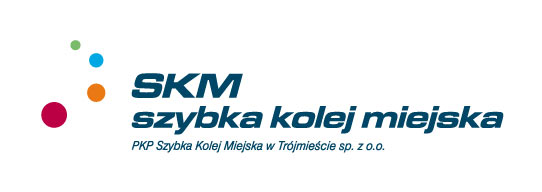 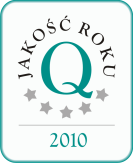 Kod zakresu upoważnieniaZakres upoważnienia do przetwarzania danych osobowych1zbieranie danych2wprowadzanie danych do zbioru3przeglądanie danych4modyfikowanie danych - poprawianie5usuwanie danych6generowanie wydruków - raportowanie7tworzenie kopii zbioru lub jego fragmentów8tworzenie kopii awaryjnych zbioru9odtwarzanie zbioru z kopii awaryjnych10przesyłanie danych w sieci11administrowanie systemem (dot. administratora systemu)12udostępnianie danychL.p.Nazwa środka Nr środka Uwagi12345